Ministry of EducationBusiness Plan2012-13Prepared for Sharyn Paio of the Ministry of Education and Frances Fariu of the Department of National Human Resources as a combinedMinistry of Education PlanGovernment of the Statement of IntentThe Statement of Intent corresponds with the expectations from the Minister for Education, the Honourable Teina Bishop; Head of Ministry, Sharyn Paio; Office of the Public Service Commissioner; and the Office of the Prime Minister Chief of Staff. It is a formal commitment from the Ministry of Education to meet the expectations of Government.The expectations outlined are conducive to the Outputs, Objectives, Outcomes and Key Deliverables proposed in this Business Plan. Short and Long Term PrioritiesIn performing the functions and obligations, the Head of the Ministry and staff of the Ministry of Education will continue to undertake the short and long term priorities outlined in this Business Plan. Stakeholder RelationshipsThe Ministry of Education is committed to forming mutually respectful, open and transparent relationships with all its stakeholders. It particularly recognises the importance of parents and communities in the education and development of our young people. It also recognises that there are many mutually beneficial opportunities with other agencies that can be capitalised upon, including the private sector and those undertaking further education and training in the development of our country. Compliance Activities and Corporate GovernanceThe Ministry of Education will implement and maintain a high standard of corporate governance and meet Government and public accountability expectations through:Compliance with all relevant legislation and policiesCompliance with the MFEM Act, PERCA Act, PS ActPreparing a bi-annual report as required by the Public Service CommissionerThe development, maintenance and review of a range of corporate documents and guidelines including:Five Year Statement of IntentBusiness PlansDivisional/Staff Work PlansInternal PoliciesInternal QMS DocumentationThe Ministry of Education will continue to promote the efficient, effective and ethical use of resources by:ensuring public money is spent for the purposes intended and adds value.carefully monitoring expenditure and continually looking for ways to work smarter withoutcompromising quality.The Head of Ministry and staff will continue to keep abreast of any relevant amendments to the Legislative framework or Cabinet Directives, and by participating in ongoing training to continue to operate in an effective manner.The Ministry of Education as an EmployerThe Ministry of Education is committed to:― providing clear leadership in steering the organisation to achieving its vision;― providing all staff with a fair and flexible workplace;― applying good employer principles under the Public Service Act 2009 and in compliance with the Ministry’s Human Resources Policies;― implementing actions to maintain high morale in the workplace through effective communication and       adherence to the Ministry of Education’s vision statement and principle objectives;― promoting ongoing education and training for staff; and― encouraging all employees to uphold in their work the values embodied in the Public Service Code of       Conduct and values under the Public Service Act 2009Review of the Statement of IntentThis Statement will be reviewed annually or as circumstances require..................................................	............................................	...........................................ContentsStatement of Intent2.	BACKGROUND	52.1	Executive Summary	52.2	Mandate	62.3	Vision	62.4	Ministry Profile	72.4.1	Key Objectives	72.4.2	Organizational Structure	82.4.3	Number of employees	82.4.4 	Stakeholders’ Interests	93.STRATEGY	103.1	SWOT Analysis	103.2	Outputs, Objectives, Outcomes & Key Deliverables	133.3	Financial Statements:Operating Expenditure	353.4	New Strategic Development Programmes	373.5	Proposal for Increase in Cost of Existing Operations	473.6	Capital Expenditure Initiatives	573.7 Aid Projects	59Appendix 1: Ministry Approved Organisational Structure	60BACKGROUNDExecutive SummaryThe purpose of this Executive Summary is to provide an overview of the significant changes in how the Ministry of Education plans to operate in 2012-13 in comparison to its approved outputs for 2011-12.  A summary of these comparisons is outlined below:Ministry’s History And Significant ChangesThe Ministry of Education restructured in 2010 in order to be more effective in meeting its mandate and to allow for a future thinking, development approach to education.In response to Cabinet Directive CMO227 (June 2011), the Ministry of Education has  fully participated in the processes of reviewing functionalities and structures to best meet the outcomes of the Education Master Plan by a combined single agency for the entire education sector.The Ministry of Education was mandated with the role of managing the UNESCO National Commission from October 2011. A new Education Bill will be presented to Parliament early in 2012 and will impact on the timeframe of this Business Plan. The Bill brings significant changes, particularly to the areas of Early Childhood Education, ages of compulsory education, and the tertiary/vocational sector. Functional ChangesThe merger of the Ministry of Education and Department of National Human Resources Development, expands the current functionalities of the Ministry. These functionalities fully align to the outputs and goals of the Education Master Plan, to which this Business Plan responds. Significant commitment and growth is required in the tertiary sector to meet the recommendations of the Economic Taskforce.Financial Changes (Including Budget, Capex, Donor Funds, New commitments with endorsed financing)A combined budget of Ministry of Education and DNHRD.A new partnership arrangement with the NZ Aid Programme/AUSAID will commence at the start of the 2012/13 financial year. An increase in POBOC funding is required to fulfill government commitments to private schools.A possible change to the funding mechanism of tertiary institutes with the intention to make them self governing and partially fee funded. Mandate VisionThe Ministry of Education’s vision as a government agency is:The Ministry of Education values the unique nature of the Cook Islands. We contribute to the effective governance of our country and are recognised as leaders in education throughout the region. The Ministry of Education provides a dynamic and professional environment which promotes and supports lifelong learning through the provision of quality services.																		Ministry of Education 2009This Ministry vision works to support the vision of the Education Master Plan which is to “ build the skills, knowledge, attitudes and values of Cook Islanders to put their capabilities to best use in all areas of their lives” This vision continues to guide the direction of the Ministry for 2012-13 and beyond and is aligned to the broad strategic priorities, National Sustainable Development Plan (NSDP) and the manifesto of the current government as well as relevant regional and international goals to which the Cook Islands is a signatory. Ministry ProfileKey Objectives List key objectives as identified within the following:Organizational Structure (Attach approved Organisational Structure as Appendix 1)A new interim organisational structure has been recently approved by the Public Service Commissioner for the merged MoE and DNHRD entity. This is attached as Appendix 1.Number of employees The Ministry of Education received notification of the approved structure of the merged MoE/DNHRD agency on Monday 30th January. The actual personnel into the agreed positions of this structure are not yet known and the table below is an estimation of numbers based on current staffing of both agencies. At the time of writing all current MoE staff are on individual contracts of employment however, the employment status as of 1st July 2012 is unknown. Output 3 has additional tutors for specific courses and do not form part of the Ministry payroll2.4.4 	Stakeholders’ Interests3.STRATEGYSWOT Analysis   Outputs, Objectives, Outcomes & Key DeliverablesOUTPUT 1: Taku Ipukarea Kia RangatiraTaku Ipukarea Kia Rangitira mandates the Ministry of Education to provide quality programmes that promote Maori language and culture, research and use appropriate learning, teaching and assessment techniques for Cook Islands’ learners and play an active role in promoting the achievement of the Cook Islands and Cook Islanders nationally, regionally and internationally. It supports the growth of cultural and creative industries in the Cook Islands, this is particularly reflected in our Continuing Education Policy which targets community based education programmes (see Output 3). The Ministry of Education seeks to be recognised as an educational leader in the Pacific region. We are regularly used to demonstrate development initiatives in education regionally and increasingly at an international level. Although pleasing progress has been made towards achieving the goals of this output over the last two years, there are still significant challenges to be addressed. Current priorities include: - Production of resources for Cook Islands Maori learning programmes (levelled for different age and reading groups)- Production of both an on line and print version Cook Islands Maori dictionary- Media campaigns to lift the profile and perception of the Maori language in the wider community- Locally based pedagogical research to ensure that the most appropriate learning and teaching techniques are being uitlised for young Cook      Islanders - The development and inclusion of NZQA recognised standards and qualifications based on traditional knowledge and practices- Fulfulling our obligations to regional and international mandates Tracking of achievement against the EMP midterm targets (2015) can be found as an appendix to this document.OUTPUT 2:          Learning and TeachingThe provisions of quality teaching to provide all learners with opportunity of success underpin the work of the Ministry of Education.  This output focuses on core skills such as literacy and numeracy as well as specific areas of education, for example, Early Childhood and Vocational. There is a focus on access to quality learning as we are cognizant of the diverse needs of different groups of learners ranging from those in isolated communities to those who have special learning needs that must be addressed.  Our current priorities in this area include: Increasing ECE participation by reducing the entrance age from 3.5 to 3 years and supporting communities where enrolment rates are currently low.Literacy and numeracy by extending our primary school programmes to include secondary and tertiary levels. We also intend to gather baseline data on adult literacy. Increasing subject and programme scope in Education for Sustainable Development programmes (including climate change and DRM (JNAP)).Increasing the scope of vocational programmes available in country. A review of the Curriculum Framework which has now been in place for 10 years. Improving access for isolated students by extending our on line Te Kura Uira programmes.Strengthening pastoral care systems such as careers and guidance and increasing their scope across all levels of education. Tracking of achievement against the EMP midterm targets (2015) can be found as an appendix to this document.OUTPUT 3:          Learning and the CommunityThe work of this output considers both the role of the community in education, especially that of parents as an important stakeholder, and the involvement of the wider community in lifelong learning and participation in ongoing educational opportunities. Our current priorities in this area include: Implementation of the Continuing Education policy that focuses on providing upskill programmes for people in the community.Implementation of the Lifeskills Policy that focuses on in school programmes specific to an island or group of students.Continuation of the Te Kakaia programmes which provide parents with strategies and skills to support their child’s learning.Implementation of the new Inclusive Education policy which focuses on ensuring wider understanding of inclusivity in our schools and wider community.  Strengthening capacity of School Committees and Vocational Advisory Boards.OUTPUT 4: Infrastructure and SupportQuality learning and teaching requires quality infrastructure, support and assurance systems. As one of the largest government employers, our development and management of Human Resources plays a considerable role in the successful achievement of our annual and longer term goals. Our current priorities in this area include:The implementation of  new Quality Assurance systems with providers (schools, vocational trainers etc) and within the Ministry (risk analysis, peer audit)Teacher Training including the implementation of the Fast Track Teacher Training initiative with the long term goal of decreasing reliance on expatriate teachers in specialist areas.Performance Development Systems that focus on the professional development of individuals to better meet the capacity needs of the Ministry.School Management Training including the placement of Principals on New Zealand based training programmes with  in-country mentoring. Improving the efficiency of both financial and human resources management systems. CROSS-CUTTING OUTPUT:          ‘CORPORATE SERVICES’Financial Statements: Operating ExpenditureThe following page provides an outline of current expenditure for MoE and DNHRD and the planned expenditure for the new merged agency. The following should be noted: The 2010/11 figures are for MoE only as DNHRD worked to a different set of outputs at the time. The 2011/12 figures show both agencies and are against the same outputs of this plan.The 2011/12 figures for the two agencies were combined to calculate the 2012/13 base.The figures shown do not include POBOC which is significant for both agencies. Increased expenditure on top of the base is explained in sections 3.4 and 3.5 of this business plan A significant percentage of the increase is from the transfer from POBOC to appropriation of funding for the two vocational providers currently funded through DNHRD POBOC. Shifts in personnel funding between outputs is due to the reallocation of functions in the new merged structure. To ensure that all activities relating to the achievement of the Education Master Plan are identified within the correct focus area of the plan, some measures deemed “Corporate Services” appear twice. They are however, only costed under the Corporate Services output (Output 5)New Strategic Development Programmes 3.4.13.4.23.4.33.4.43.4.5Proposal for Increase in Cost of Existing Operations3.5.1	3.5.2	3.5.33.5.43.5.53.5.6Capital Expenditure InitiativesThe Ministry of Education has no capital expenditure items over $50,000.3.7 Aid ProjectsThe Ministry of Education will commence a new Partnership Arrangement with the New Zealand Aid Programme/AusAid from 1 July 2012. This Partnership Arrangement does not specify individual projects but provides budget support to the outcomes of the Statement of Intent and annual Business Plans. The approximate distribution of donor funding from this arrangement against each output is shown below:The Ministry of Education reports to donors on this funding through the same mechanism through which it reports to central government.  Appendix 1: Ministry Approved Organisational StructureThe new organisational structure for the merged entity of MoE and DNHRD has been approved by the Public Service Commissioner and is shown below:MINISTER OF EDUCATIONSecretary of Education (1)National  Monitoring of Education Targets. Gross Enrolment Rate for Early Childhood Education Primary School Literacy in Maori and EnglishSecondary School Literacy Primary School Numeracy Secondary School Numeracy Secondary School QualificationsTVET & ACITI STATS 2008-2010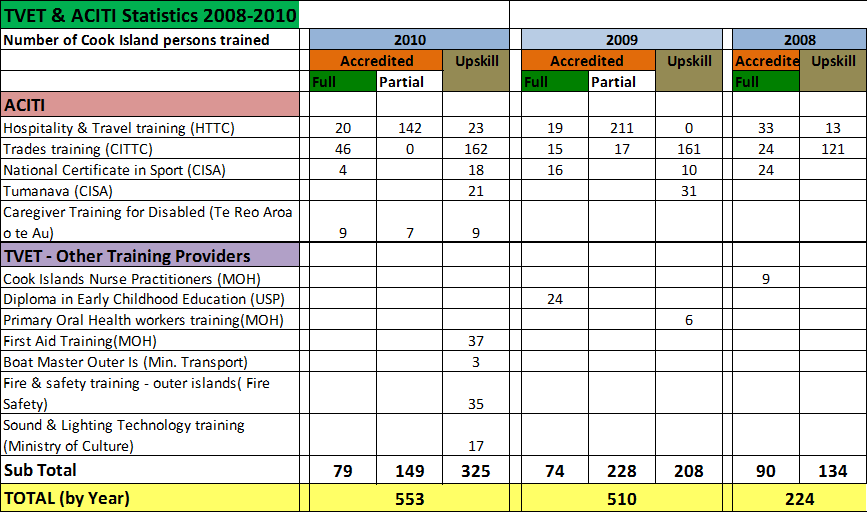 Core Functions by LegislationsThe Education Act (1986/87)Note that a new Education Bill will be presented to Parliament early in 2012. Government Policies The Education Master Plan (Cabinet Minute CM((08)068)2012/13 Budget Policy Statement CM0277 with reference to the merger of MoE and DNHRDCM0277 with reference to the responsibility for the UNESCO National Commission being with the Ministry of Education.CM(06) with respect to the funding of private schoolsEFAPEDFPACVETNational ICT Policy (2010)National Sustainable Development Plan (NSDP)(aspiration)Priority Area 4: Social Development“A Cook Islands where all people who reside in our islands can enjoy opportunities to fulfil their potential, prosper and participate in the social, economic, political and cultural life of our communities and nation.”Objective One: Our people fulfil their potential through equitable access to quality learning opportunities across the full spectrum of human endeavour.Priority Area 1: A Vibrant Cook Islands Economy“A Cook Islands where ingenuity and connection to our culture and environment underpins the ability of our people to build business and enterprise for national economic growth”. Sector/Strategic/Master Plans(aspiration)Education Master Plan (2008-2023)Ministry of Education Statement of Intent (2010-2015)Pacific Education Development Framework (PIF)Education for All (UNESCO)PACVET (PIF)Budget Policy Statement (BPS)(action to go with the aspiration)Social Development: Opportunities for all who reside in the Cook Islands4.1 Continue the implementation of the Education Master PlanEconomic Development: A vibrant Cook Islands Economy1.7 Work with key stakeholders to identify specific education and training programmes to bridge priority skill gaps and respond to the growing needs of the labour marketObjectives(operational objectives to achieve the aspirations)Ensure parents and communities have confidence in our education systems and support quality learning and development for the very young.Ensure that every child is literate and numerate by the end of year 8 and that literacy and numeracy skills for continuing education are provided.Enable every young person to have access to the opportunity to develop knowledge and skills and to gain qualifications that they need to contribute to the development of the Cook Islands.Ensure equitable access for all learners to quality learning programmes.Ensure that the Education Sector is responsive to the training needs of the wider community through collaboration and partnerships with other agencies.Ensure cultural and creative industries are a key force in job and wealth creation and nation building. Pursue efforts to “develop a culture of creativity and enterprise through our education system”. Increase exposure of our creativity and cultural strength including our Maori language.  Ensure proactive economic development policies that are underpinned by environmental sustainability principles including the targeting of “vocational training” and bridging the skills gaps through human capital development.OutputsGenderGenderFull-timeFull-timePart-TimeContractTOTALOutputsFMGovernmentDonor FundedPart-TimeContractTOTALOutput 1404004Output 2134175 are partially funded4562Output 350505Output 41797925843 are partially funded65323GRAND TOTAL20183284110394Key Stakeholders (general)InterestLearners, schools, providers and their communitiesQuality educational programmes and outcomesContinuing education and training opportunitiesEmployers – government and private sectorProvision of skilled work forceAccess to ongoing training for employees at all levelsGovernment and Central AgenciesInformed, reliable and quality policy advice to the MinisterMFEM – compliance to MFEM Act and rigour of internal processesPSCOPMOther social sector agenciesRegional and international agencies and development partnersUNESCO – role as National Commission and achievement of Education For All (EFA) goals by 2015PIF – achievement of Pacific Education Development Framework (PEDF) targets by 2015 SPC/SPBEA – regional qualifications and PACVETNew Zealand/Australian Aid Programmes – implementation and management of the Partnership ArrangementNZQA and relevant Industry Training OrganisationsInternalExternalPlanning ConsiderationsStrengthsGood planning and policy mechanisms and processes and M&E framework Range of high quality targeted learning programmes across all levels of educationIncreasing diversity of programmes availableTargeted programmes to meet at risk areasHigh level of staff capacity (teachers, tutors, administrators)Capacity to utilise ICT in educationFast Track Teacher Training to decrease reliance on expatriate teachers Communication strategy and media productionInternal QMSFinancial ManagementPerformance Development System for all staffDialect Reader developmentDRM strategiesStaff mentoring and support programmesRobust recruitment policies and processesHighly Collegial and supportive staffOpportunity of the MoE/DNHRD merger to streamline lifelong learning opportunitiesExternal QMS – relationship with ITOs, NZQA etcRelationships with the community and other agenciesReporting to wider stakeholder poolRegional and international standingRelationships with private providersNew five year Statement of Intent (2013-2017) will continue to provide guidance to the Ministry Ensure government policy of 100% funding to private schools is enacted (increase in cost to existing operations)Merge of DNHRD systems into new MoE MYOB programmes for stronger financial and human resources managementMerge DNHRD Information SystemsExpand Dialect Reader/Resource development to include digitisation of Cook Islands Maori Dictionary.Strengthen community and continuing education in outputs 2 and 3. Ensure sustainability of funding for current donor funded tertiary initiativesWeaknesses ‘Minimal resources for Cook Islands MaoriLack of local research baseGeographical Isolation – impact on provision of supportNo agency mandate for children under 3.5  (including monitoring of private Day Care centres)Delays in completion of Education BillStaff technical knowledgeReliance on MFEM to process  financial transactions eg payroll and capex Lack of timeliness in receiving information from other agenciesResource development plan identifies different level group prioritiesStrengthening of IT capacity for use as a professional development and teacher support tool Staff Performance Development Plans include addressing IT skill developmentEnsure sufficiency of ECE resourcing (human and physical) to meet change in entrance age mandated by Education Bill from inception. OpportunitiesThe merger and functional review give opportunity to gain efficiencies in the sectorUse of technology to increase access to isolated studentsUse of technology as integrated learning toolNational teacher awards to raise profile of teaching profession Sabbatical programmes Further expand careers education and guidance supportUtilise strength of relationship with other agencies (especially social sector) and other regional countries Expand  opportunities for tertiary level trainingDevelopment incentives to promote in country trainingComplete training of local Careers Advisor Continue implementation of Te Kura Uira on line learning programmes Review of tertiary education funding mechanisms (2012/13)Scope Education Innovation Centre to support sabbatical and research programmes Programme EvaluationsIn Country Training (2012/13)Scholarships (2014/15) ThreatsFiscal limitations on programme scope and the resourcing of schoolsIncreased fixed costs limits resourcing to schoolsFitness of Purpose of buildings to provide quality learning environmentsInability to remunerate teachers appropriatelyUnreliable and obsolete assets especially vehiclesRecruitment to isolated positionsHigh cost of immigration requirements for overseas teachersSmall population pool from which to recruitFiscal limitations to implement requirements of Education BillLoss of skilled staff due to merger and migrationUncertainty of recommendations of Functional ReviewConstant changes in formats and reportingWider issues relating to the education sector that need better support and understanding by central agenciesLanguage loss (particularly on Rarotonga)Continued stress on operational budgetNo performance increment for teachers and increased cost of livingSecondary incomes effect productivityClimate Change and increased adverse eventsFalling school rolls (continuing depopulation)Planning for capital expenditure, especially school ICT buying plans completed Specialist Learning Area (Fitness of Purpose (FoP)) policy implemented and priority areas identified and targeted in timeframes of this BP Workforce plan to be completed by end of 2011/12Review of resourcing formula (including human resources) of schoolsContinued used of Direct Recruit programme targeted at returning Cook Islanders from overseasFast Track Teacher Training Initiative continues to decrease reliance on expatriate teachers by concurrent pathway training for Cook Islands graduates and others with relevant experience.Outer Island incentive scheme available as 4 year package to attract qualified teachers to isolated positions. Legislated (Core) Functions:(Informed by OPSC Functional Review)Providing education for all age groupsEmphasis on Cook Islands Maori language, culture, perspectives and aspirationsProviding education for all age groupsEmphasis on Cook Islands Maori language, culture, perspectives and aspirationsOBJECTIVEOUTCOMEKEY DELIVERABLES1.1. For education to develop a strength in Maori language, culture, perspectives and aspirations and provide a firm foundation for engagement with the wider worlda. Improved Maori literacy at all levelsFY 12/13, FY 13/14, FY 14/151.1. For education to develop a strength in Maori language, culture, perspectives and aspirations and provide a firm foundation for engagement with the wider worlda. Improved Maori literacy at all levelsNational monitoring of Year 4, 8 and 11 Cook Islands Maori (annual targets set based on student achievement data and longitudinal tracking towards EMP – tracking available since 2008)Organisation and implementation of interschool events to promote excellence in Cook Islands Maori language and cultureProvision of relevant, quality resources for the learning and teaching of Cook Islands Maori (annual priorities set)Fast Track Teacher training of at least one new Cook Islands Maori teacher1.1. For education to develop a strength in Maori language, culture, perspectives and aspirations and provide a firm foundation for engagement with the wider worlda. Improved Maori literacy at all levelsFY 12/131.1. For education to develop a strength in Maori language, culture, perspectives and aspirations and provide a firm foundation for engagement with the wider worlda. Improved Maori literacy at all levels2012/13  National Targets: Grade 4 Maori:  58%, Year 11 Literacy: 87%,  NCEA Level 1 Cook Islands Maori: 70%NB: the size of northern group school cohorts at any one year level does not make the statistic reliable for tracking purposes and are excluded from this target although still individually monitored by the Ministry of Education.Resource Development: at least 10 new titles with an emphasis on resources suitable for G 4-8Baseline data for Year 8 Maori Literacy collectedMaori Language Week: Participation by at least 10 schools including at least 4 Pa Enua schools (including Maori Speech Competition)Support to Inter-school Cultural Festival1.1. For education to develop a strength in Maori language, culture, perspectives and aspirations and provide a firm foundation for engagement with the wider worlda. Improved Maori literacy at all levelsFY 13/14 1.1. For education to develop a strength in Maori language, culture, perspectives and aspirations and provide a firm foundation for engagement with the wider worlda. Improved Maori literacy at all levels. 2013/14 targets set utilizing student achievement data from 2012. Student Participation: Maori Language Week: Participation by at least 6 schools (Rarotonga only). Including Maori Speech CompetitionResource Development: at least 10 new titles with an emphasis on resources suitable for G 4-81.1. For education to develop a strength in Maori language, culture, perspectives and aspirations and provide a firm foundation for engagement with the wider worlda. Improved Maori literacy at all levelsFY 14/151.1. For education to develop a strength in Maori language, culture, perspectives and aspirations and provide a firm foundation for engagement with the wider worlda. Improved Maori literacy at all levels2014/15 targets set utilizing student achievement data from 2013Student Participation: Maori Language Week: Participation by at least 10 schools including at least 4 Pa Enua schoolsResource Development: at least 10 new titles with an emphasis on resources suitable for Y9-13Support to Inter-school Cultural Festival1.1. For education to develop a strength in Maori language, culture, perspectives and aspirations and provide a firm foundation for engagement with the wider worldb. Relevant learning and teaching styles and methods are identified and developedFY 12/131.1. For education to develop a strength in Maori language, culture, perspectives and aspirations and provide a firm foundation for engagement with the wider worldb. Relevant learning and teaching styles and methods are identified and developedDevelopment and implementation of at least 2 research proposals in ECEAt least 3 Learning and Teaching Advisors supporting schools in developing different pedagogical approachesPublication of local education research journal100% of Vocational Tutors undertake pedagogical training in adult education1.1. For education to develop a strength in Maori language, culture, perspectives and aspirations and provide a firm foundation for engagement with the wider worldb. Relevant learning and teaching styles and methods are identified and developedFY 13/141.1. For education to develop a strength in Maori language, culture, perspectives and aspirations and provide a firm foundation for engagement with the wider worldb. Relevant learning and teaching styles and methods are identified and developedDevelopment of Policy for Research Sabbatical ProgrammeDevelopment and implementation of at least 4 research proposals in Literacy and Numeracy (see output 2)At least 5 Learning and Teaching Advisors supporting schools in developing different pedagogical approachesPublication of local education research journal100% of Vocational Tutors undertake pedagogical training in adult education1.1. For education to develop a strength in Maori language, culture, perspectives and aspirations and provide a firm foundation for engagement with the wider worldb. Relevant learning and teaching styles and methods are identified and developedFY 14/151.1. For education to develop a strength in Maori language, culture, perspectives and aspirations and provide a firm foundation for engagement with the wider worldb. Relevant learning and teaching styles and methods are identified and developedFirst trial of sabbatical programme for at least 2 staffAt least 6 Learning and Teaching Advisors supporting schools in developing different pedagogical approachesPublication of local education research journal100% of Vocational Tutors undertake pedagogical training in adult education1.1. For education to develop a strength in Maori language, culture, perspectives and aspirations and provide a firm foundation for engagement with the wider worldc. Develop as a centre of excellence for all things Cook IslandsFY 12/13, FY 13/14, FY 14/151.1. For education to develop a strength in Maori language, culture, perspectives and aspirations and provide a firm foundation for engagement with the wider worldc. Develop as a centre of excellence for all things Cook IslandsPresentation (on invitation) by at least 3 staff at regional or international conferencesImplementation of EMP Communication Strategy (Gazettes, newsletters, media campaigns, stakeholder reports etc)Publication of at least one paper based on the work of the Ministry in regional or international journalQuantitative evidence of progress towards national, regional and international education targets (EMP, NSDP, PEDF,PP EFA,MDGs and PACVET)ACITI continue to meet NZQA requirements1.1. For education to develop a strength in Maori language, culture, perspectives and aspirations and provide a firm foundation for engagement with the wider worldc. Develop as a centre of excellence for all things Cook IslandsFY 12/131.1. For education to develop a strength in Maori language, culture, perspectives and aspirations and provide a firm foundation for engagement with the wider worldc. Develop as a centre of excellence for all things Cook IslandsNational Education ConferenceDevelopment of at least 1 traditional knowledge standard (L1-3)Complete process outline and timeline for the development of traditional knowledge vocational programme for registrationDevelop Constitution to register ACITI as an incorporated society1.1. For education to develop a strength in Maori language, culture, perspectives and aspirations and provide a firm foundation for engagement with the wider worldc. Develop as a centre of excellence for all things Cook IslandsFY 13/141.1. For education to develop a strength in Maori language, culture, perspectives and aspirations and provide a firm foundation for engagement with the wider worldc. Develop as a centre of excellence for all things Cook IslandsInitiate scoping of Cook Islands Education Innovation CentreDevelopment of at least 2 traditional knowledge standardsRegistration of vocational traditional qualification on framework1.1. For education to develop a strength in Maori language, culture, perspectives and aspirations and provide a firm foundation for engagement with the wider worldc. Develop as a centre of excellence for all things Cook IslandsFY 14/151.1. For education to develop a strength in Maori language, culture, perspectives and aspirations and provide a firm foundation for engagement with the wider worldc. Develop as a centre of excellence for all things Cook Islands1. Complete scoping, costing and implementation plan for  Cook Islands Education Innovation CentreStrategic Development Functions:(Informed by OPSC Functional Review & NSDP)An effective and efficient UNESCO National CommissionProduction of Maori Language dictionaryContribution to the strengthening of the Maori languageA “show case” of Education to the region. An effective and efficient UNESCO National CommissionProduction of Maori Language dictionaryContribution to the strengthening of the Maori languageA “show case” of Education to the region. OBJECTIVEOUTCOMEKEY DELIVERABLESFY 12/131.4. For an effective and mutually beneficial relationship with UNESCO that allows the Cook Islands to act as a responsible global partner and maximise the potential of the development support available. d. The Cook Islands is recognised as a full participating and professional member of UNESCO1. National Commission ratified2. Approved Participation Programmes implemented3. Training for newly appointed Commissioners4. Full participation in ASPAC training5. World Heritage Training Workshop delivered in country FY 13/14Full participation at General Conference by at least 2 Cook Islands representatives Representation by Youth at General ConferenceFinancial management of UNESCO records systemized within MoE FY 14/15Development of proposals for next Participation Programme biennium 1.5.For a comprehensive Maori language dictionary to be available through print and on line e.  Current Maori language dictionary available in different modalities for all interested stakeholdersFY 12/13Compilation and digitization of Maori language dictionary in partnership with USP and  AUTPartnership arrangement with Cook Islands Natural Heritage unit for Encyclopedic function of dictionary implementedFY 13/14Ongoing expansion and updating of on line dictionary FY 14/151. Ongoing expansion and updating of on line dictionary1.6. Contribution to the development and strengthening of the Maori language. f. The Ministry of Education’s representative offers professional input to the Maori Language CommissionFY 12/13, FY 13/14, FY 14/15Full participation in the Language Commission and communication of outcomes to wider education stakeholders 1.7 Show case education in the Cook Islands to the wider Pacific regiong.  The Ministry of Education presents a professional, comprehensive side event on Education Initiatives as part of the Pacific ForumFY 12/13Development and presentation of Education Initiatives and programmes as a side event of the Pacific Forum Legislated (Core) Functions:(Informed by OPSC Functional Review)Providing education for all age groupsEquitable access to quality learningEnsuring everyone involved in the education system is treated with dignity, respect and understandingThe education system must provide for the following kinds of education: early childhood education, primary education, secondary education, tertiary education, continuing educationProviding education for all age groupsEquitable access to quality learningEnsuring everyone involved in the education system is treated with dignity, respect and understandingThe education system must provide for the following kinds of education: early childhood education, primary education, secondary education, tertiary education, continuing educationOBJECTIVEOUTCOMEKEY DELIVERABLES2.1. equitable access to quality learning and the experience of success through a range of programmes that meet individual needs and celebrate individual talentsa. Equitable access for all learners to quality learning programmesFY 12/13 FY 13/14 FY 14/152.1. equitable access to quality learning and the experience of success through a range of programmes that meet individual needs and celebrate individual talentsa. Equitable access for all learners to quality learning programmesQuality Assurance of all Cook Islands providers (schools and vocational training) as per School Review Cycle. Education, Supplementary or Special Review of at least 18 schools/vocational providers or programmes per year Continued development of Te Kura Uira On line Learning Initiative2.1. equitable access to quality learning and the experience of success through a range of programmes that meet individual needs and celebrate individual talentsa. Equitable access for all learners to quality learning programmesFY 12/132.1. equitable access to quality learning and the experience of success through a range of programmes that meet individual needs and celebrate individual talentsa. Equitable access for all learners to quality learning programmesFull Review of Cook Islands Curriculum Framework Communication strategy for Rarotonga and  Pa Enua vocational programmes developed and implementedA Three Year Plan for Pa Enua Foundation Programmes is developedScoping of Open Education modalitiesDevelopment of an ESD matrix and gap analysis2.1. equitable access to quality learning and the experience of success through a range of programmes that meet individual needs and celebrate individual talentsa. Equitable access for all learners to quality learning programmesFY 13/142.1. equitable access to quality learning and the experience of success through a range of programmes that meet individual needs and celebrate individual talentsa. Equitable access for all learners to quality learning programmes1.Implementation of Pa Enua Foundation Programme2. Response (with development timeline and costing) developed in response to Curriculum Framework review 2.1. equitable access to quality learning and the experience of success through a range of programmes that meet individual needs and celebrate individual talentsa. Equitable access for all learners to quality learning programmesFY 14/152.1. equitable access to quality learning and the experience of success through a range of programmes that meet individual needs and celebrate individual talentsa. Equitable access for all learners to quality learning programmesImplementation and expansion of Open Education programmes (including adult education opportunities in secondary schools)2.1. equitable access to quality learning and the experience of success through a range of programmes that meet individual needs and celebrate individual talentsb. Improved literacy and numeracy outcomes for all learnersFY 12/13, FY 13/14, FY 14/152.1. equitable access to quality learning and the experience of success through a range of programmes that meet individual needs and celebrate individual talentsb. Improved literacy and numeracy outcomes for all learnersNational monitoring of Year 3/4, 8 and 11 Literacy and Numeracy (annual targets set based on student achievement data and longitudinal tracking towards EMP – tracking available since 2008)2.1. equitable access to quality learning and the experience of success through a range of programmes that meet individual needs and celebrate individual talentsb. Improved literacy and numeracy outcomes for all learnersFY 12/132.1. equitable access to quality learning and the experience of success through a range of programmes that meet individual needs and celebrate individual talentsb. Improved literacy and numeracy outcomes for all learnersLiteracy across the Curriculum and Numeracy across the Curriculum Professional Development programmes implemented in Secondary and Area SchoolsDevelopment of funding formula specific to literacy and numeracy at all levels of education (including tertiary/vocational remedial support)Introduction of Adult Literacy InitiativeNational baseline data for Year 8 Literacy and Numeracy, and Adult Literacy collated and analysed2012/13  National Targets: Grade 4 English: 75%, Year 11 Literacy: 87%,  Grade 3 Numeracy: 66%, Year 11 Numeracy: 93% (see Output 1 for G4 Maori Literacy)NB: the size of northern group school cohorts at any one year level does not make the statistic reliable for tracking purposes and they are therefore excluded from this target although still individually monitored by the Ministry of Education 2.1. equitable access to quality learning and the experience of success through a range of programmes that meet individual needs and celebrate individual talentsb. Improved literacy and numeracy outcomes for all learnersFY 13/142.1. equitable access to quality learning and the experience of success through a range of programmes that meet individual needs and celebrate individual talentsb. Improved literacy and numeracy outcomes for all learners Development and implementation of at least 4 research proposals in Literacy and Numeracy (see output 1) 2013/14 targets set utilizing student achievement data from 20122.1. equitable access to quality learning and the experience of success through a range of programmes that meet individual needs and celebrate individual talentsb. Improved literacy and numeracy outcomes for all learnersFY 14/152.1. equitable access to quality learning and the experience of success through a range of programmes that meet individual needs and celebrate individual talentsb. Improved literacy and numeracy outcomes for all learners1.National Literacy and Numeracy Conference2. 2014/15 targets set utilizing student achievement data from 20132.1. equitable access to quality learning and the experience of success through a range of programmes that meet individual needs and celebrate individual talentsc. Increased enrolment in ECE CentresFY 12/13, FY 13/14, FY 14/152.1. equitable access to quality learning and the experience of success through a range of programmes that meet individual needs and celebrate individual talentsc. Increased enrolment in ECE CentresImplementation of ECE specific media campaign80% of all ECE teachers with less than a Diploma level qualification are actively supported in ECE specific studies 2.1. equitable access to quality learning and the experience of success through a range of programmes that meet individual needs and celebrate individual talentsc. Increased enrolment in ECE CentresFY 12/132.1. equitable access to quality learning and the experience of success through a range of programmes that meet individual needs and celebrate individual talentsc. Increased enrolment in ECE Centres1. Development and implementation of at least 2 research proposals in ECE (see output 1)2. Implementation of ECE Resourcing PolicyImplementation of changes to the resourcing of ECE required by the  Education Act2.1. equitable access to quality learning and the experience of success through a range of programmes that meet individual needs and celebrate individual talentsc. Increased enrolment in ECE CentresFY 13/142.1. equitable access to quality learning and the experience of success through a range of programmes that meet individual needs and celebrate individual talentsc. Increased enrolment in ECE CentresCommunities at risk programme (for communities with low net enrolment rate of ECE) to bring participation rate in line with national target.c. Increased enrolment in ECE CentresFY 14/15c. Increased enrolment in ECE CentresReview of ECE Resourcing Policy d. Increased access to vocational courses at senior levelFY 12/13d. Increased access to vocational courses at senior levelAt least 5 courses offered to Rarotonga based studentsAt least 1 dual pathway programme on each of Aitutaki,       Atiu and Mangaiad. Increased access to vocational courses at senior levelFY 13/14d. Increased access to vocational courses at senior level1. Dual pathway programmes maintained and new programmes researched and developed, subject to student training needsd. Increased access to vocational courses at senior levelFY 14/15d. Increased access to vocational courses at senior levelContinued expansion of Dual Pathway programme (targets set based on analysis of previous year)e. Systems that enhance student wellbeingFY 12/13,FY 13/14, FY 14/15e. Systems that enhance student wellbeingGuidance and Careers staff available to all learners (ECE-Tertiary). Annual Careers Expo (targeted audience expansion to include tertiary, vocational and continuing education participants)Improving retention rate at senior secondary school (targets set annually)Sustainable tracking of NCEA results to EMP goals (targets set annually)100% of new applicants to full time vocational courses are assessed in literacy and numeracy and support provided where required100% of Scholarship students (either in-country or overseas) are supported though academic monitoring and pastoral care (in country contact: minimum twice per semester. Overseas students at least 2 times in the first semester and at least once per semester after that)Development of cross-sector strategy on truancy (MoE, Justice, Internal Affairs, Police)e. Systems that enhance student wellbeingFY 12/13e. Systems that enhance student wellbeingPastoral Care Programmes for adult/vocational learners scoped and developedDesign of Holistic Health Promotion programmes for schools (2 year initial programme)Retention Rate target: Y10 – 11: 100%Y11-12: 65%NCEA targets: Level 1:  60%; Level 2:  65%;  Level 3: 65%;       University Entrance:50%NB: all NCEA targets are for first year level students and UE eligible courses onlyNB: the measure of success for key deliverables 3 and 4 will only be available after March 1st each yeare. Systems that enhance student wellbeingFY 13/14e. Systems that enhance student wellbeingImplementation of Health Promotion programmesImplementation of Pastoral Care programme for adult learners Retention and NCEA targets set on analysis of 2012 resultse. Systems that enhance student wellbeingFY 14/15e. Systems that enhance student wellbeingImplementation of Health Promotion programmesRetention and NCEA targets set on analysis of 2013 resultsf. Significantly increased participation in tertiary educationFY 12/13f. Significantly increased participation in tertiary educationCommunication strategy for scholarship services and TVET programmes developed and implemented Investigate other donor sponsored scholarships available to Cook Islanders Relationships developed with a range of New Zealand Tertiary providers f. Significantly increased participation in tertiary educationFY 13/14f. Significantly increased participation in tertiary educationContinue implementation of Communication StrategiesIncrease in number of scholarship applicants (10%) and TVET enrolments (15%)Baseline statistics for TVET and Scholarships are in the appendix of this document. f. Significantly increased participation in tertiary educationFY 14/15f. Significantly increased participation in tertiary educationFurther expansion of Communication Strategy. Increase in Scholarship applicants ( 5%) and TVET enrolment (15%)g. Increased numbers of accredited institutions and courses available in countryFY 12/13, FY 13/14, FY 14/15g. Increased numbers of accredited institutions and courses available in countryDevelopment, registration and implementation of traditional vocational qualification (see output 1).Implementation of requirements of newly drafted tertiary education legislationAn increase in vocational tertiary enrolment of at least 10% on previous yearA successful completion rate of at least 80% of all full time vocational enrolmentsg. Increased numbers of accredited institutions and courses available in countryFY 12/13g. Increased numbers of accredited institutions and courses available in countryIncrease scope of vocational programmes available in country by at least one programme area in both trades and hospitality/tourismAt least 8 continuing education programmes offered (see Output 3)g. Increased numbers of accredited institutions and courses available in countryFY 13/14g. Increased numbers of accredited institutions and courses available in countryIncrease scope of vocational programmes available in country by at least one programme area in both trades and hospitality/tourismAt least 8 continuing education programmes offered (see Output 3)g. Increased numbers of accredited institutions and courses available in countryFY 14/15g. Increased numbers of accredited institutions and courses available in countryReview of programme scope of tertiary providersStrategic Development Functions:(Informed by OPSC Functional Review & NSDP)Training gaps, people into work placementsManagement of Donor funded scholarship schemesTraining gaps, people into work placementsManagement of Donor funded scholarship schemesOBJECTIVEOUTCOMEKEY DELIVERABLES2.4.h.FY 12/13To ensure that aspiring, current and completed scholarship students utilise their knowledge and skills in relevant workplace positionsRetention of well educated and trained Cook Islanders in professional positionsDevelop “workplace internship” programme in collaboration with employers to provide relevant experience to aspiring and current scholarship holdersDevelop mechanisms to support completed scholarship students to secure relevant employmentFY 13/141. Commence implementation of “Workplace Internship Programme”FY 14/15Monitor and expand programme (review after 3 years)2.5. i. FY 12/13, FY 13/14, FY 14/15Efficient and effective management of Regional Development and NZ Pacific ScholarshipsA transparent and accountable process ensures the most appropriate award of scholarships and that students are supported to be successful Implementation processes for new reverse scholarship mechanisms are finalized (using pilots from 2011/12)Full advantage of all scholarship schemes utilizedScholarship system review of process to ensure development needs of the country are being targeted Training of scholarship committee and applicants in required processes2.6 jFY 12/13, FY13/14Provide internship opportunities to school leavers in areas of expertiseYoung Cook Islanders achieve a first tertiary level qualification supported by relevant work based experienceTwo year Internship programme implemented in ICT (work experience plus Level 4 qualification)Scope other sectors for possible internship programmes eg agriculture, tourismFY 14/15Review of internship programme including setting of priorities and programmes for next two year intake Legislated (Core) Functions:(Informed by OPSC Functional Review)Providing education for all age groupsEquitable access to quality learningHigh level of community involvement in determining quality educational outcomesEnsuring everyone involved in the education system is treated with dignity, respect and understandingThe education system must provide for the following kinds of education: early childhood education, primary education, secondary education, tertiary education, continuing educationProviding education for all age groupsEquitable access to quality learningHigh level of community involvement in determining quality educational outcomesEnsuring everyone involved in the education system is treated with dignity, respect and understandingThe education system must provide for the following kinds of education: early childhood education, primary education, secondary education, tertiary education, continuing educationOBJECTIVEOUTCOMEKEY DELIVERABLES3.1. A high level of community involvement in determining quality educational outcomesa. Increased participation by parents in education policy and decision makingFY 12/13, FY 13/14, FY 14/153.1. A high level of community involvement in determining quality educational outcomesa. Increased participation by parents in education policy and decision making100% of schools have legally compliant school committees (assessed as part of School Review process)TVET Advisory Boards provide quality support to vocational training institutes Specific media campaign in support of School Committee membership and participation3.1. A high level of community involvement in determining quality educational outcomesa. Increased participation by parents in education policy and decision makingFY 13/143.1. A high level of community involvement in determining quality educational outcomesa. Increased participation by parents in education policy and decision making1. Biennial School Committee Training programme2. TVET advisory boards meet at least twice a year to provide feedback on the relevance of industry targeted training programmes to meet labour market needs.3.1. A high level of community involvement in determining quality educational outcomesa. Increased participation by parents in education policy and decision makingFY 14/153.1. A high level of community involvement in determining quality educational outcomesa. Increased participation by parents in education policy and decision makingReview of Terms of Reference for School Committees (possible shift to increasing governance role)3.1. A high level of community involvement in determining quality educational outcomesb. Wide community support and understanding of inclusive educationFY 12/133.1. A high level of community involvement in determining quality educational outcomesb. Wide community support and understanding of inclusive educationEarly intervention diagnostic programmesImplementation of new Inclusive Education policyIE media campaignAccessing Assistive Technologies as required3.1. A high level of community involvement in determining quality educational outcomesb. Wide community support and understanding of inclusive educationFY 13/143.1. A high level of community involvement in determining quality educational outcomesb. Wide community support and understanding of inclusive educationTeacher Aide Training Programme3.1. A high level of community involvement in determining quality educational outcomesb. Wide community support and understanding of inclusive educationFY 14/153.1. A high level of community involvement in determining quality educational outcomesb. Wide community support and understanding of inclusive educationStrategy document to broaden scope of school based support for students with special/different needs eg RTLB programmes3.1. A high level of community involvement in determining quality educational outcomesc. Increased participation of the wider community in on-going learningFY 12/13, FY 13/14, FY 14/153.1. A high level of community involvement in determining quality educational outcomesc. Increased participation of the wider community in on-going learningImplementation of the Continuing Education PolicyImplementation of the Life Skills PolicyImplementation of the TVET communication strategyTe Kakaia programmes in place to support parents and their role in their child’s education and in supporting adults to access education Strengthen and provide necessary support to existing Advisory Board partners 3.1. A high level of community involvement in determining quality educational outcomesc. Increased participation of the wider community in on-going learningFY 12/133.1. A high level of community involvement in determining quality educational outcomesc. Increased participation of the wider community in on-going learningAt least 5 continuing education programmes  delivered in RarotongaAt least 3 continuing education programmes delivered in the Pa EnuaMedia Awareness programme on Continuing EducationAt least 5 ongoing Te Kakaia programmes implemented to support parents in their role as educators of their childrenTraining of Te Kakaia counterpart All providers prepare response to Community Education and Lifeskills Education policiesScoping of Open Education programmes (see output 2)c. Increased participation of the wider community in on-going learningFY 13/14c. Increased participation of the wider community in on-going learning1. At least 5 continuing education programmes  delivered in RarotongaAt least 3 continuing education programmes delivered in the Pa EnuaNB the specifics of the programmes will be determined by the interest and uptake of the community to the programmes implemented in the previous year and reflect the training needs of economic developmentc. Increased participation of the wider community in on-going learningFY 14/15c. Increased participation of the wider community in on-going learningReview of Life Skills and Continuing Education policies Legislated (Core) Functions:(Informed by OPSC Functional Review)Providing education for all age groupsEquitable access to quality learningEnsuring everyone involved in the education system is treated with dignity, respect and understandingCompliance with MFEM, PERCA, PS ActsThe education system must provide for the following kinds of education: early childhood education, primary education, secondary education, tertiary education, continuing educationProviding education for all age groupsEquitable access to quality learningEnsuring everyone involved in the education system is treated with dignity, respect and understandingCompliance with MFEM, PERCA, PS ActsThe education system must provide for the following kinds of education: early childhood education, primary education, secondary education, tertiary education, continuing educationOBJECTIVEOUTCOMEKEY DELIVERABLES4.1 The provision of appropriate legislation, research, guidelines and standards which support delivery and enhance opportunities for learninga. Adequate budget resource for educationTimely submission of quality Business Plan and supporting Budget documentation (based on midterm Statement of Intent)Zero bulk funding suspensionMonthly financial reports to all stakeholders (MFEM and schools)Coordination of POBOC MoUs100% of School Committee accounts audited annually4.1 The provision of appropriate legislation, research, guidelines and standards which support delivery and enhance opportunities for learninga. Adequate budget resource for educationFY 12/134.1 The provision of appropriate legislation, research, guidelines and standards which support delivery and enhance opportunities for learninga. Adequate budget resource for educationNew Partnership Arrangement with NZAP/AusAID approved and implementedImplementation completed of on line Human Resources Management systems (payslips, leave records, timesheets etc)Current and accurate Fixed and Expense Asset Register and inventory completed and uploaded4.1 The provision of appropriate legislation, research, guidelines and standards which support delivery and enhance opportunities for learninga. Adequate budget resource for educationFY 13/144.1 The provision of appropriate legislation, research, guidelines and standards which support delivery and enhance opportunities for learninga. Adequate budget resource for educationUnqualified audit report for 2012/13Review of MYOB Exo system to ensure currency to meet financial reporting needs4.1 The provision of appropriate legislation, research, guidelines and standards which support delivery and enhance opportunities for learninga. Adequate budget resource for educationFY 14/154.1 The provision of appropriate legislation, research, guidelines and standards which support delivery and enhance opportunities for learningb. High quality buildings, grounds and facilitiesFY 12/13 FY 13/14 FY 14/154.1 The provision of appropriate legislation, research, guidelines and standards which support delivery and enhance opportunities for learningb. High quality buildings, grounds and facilitiesAll learning and teaching facilities maintain WoF and FoP minimum standards All Disaster Risk Management plans for Education buildings (including schools and providers) are currentMinistry of Education actively supports NES Green Government initiativesAll ACITI training facilities maintain NZQA and ITO quality standards (resources & buildings)4.1 The provision of appropriate legislation, research, guidelines and standards which support delivery and enhance opportunities for learningb. High quality buildings, grounds and facilitiesFY 12/134.1 The provision of appropriate legislation, research, guidelines and standards which support delivery and enhance opportunities for learningb. High quality buildings, grounds and facilitiesSchool Facilities: Implementation of specialised learning area development (emphasis Pa Enua ECE Centres, technology, workshops (including CITTC) and graphics Minimum standards developed for Disability Access to all Education buildings (based on Disability Act)Scoping of extension of “green government” to all education providers (minimum standards developed to support best practice). Costing completed. 4.1 The provision of appropriate legislation, research, guidelines and standards which support delivery and enhance opportunities for learningb. High quality buildings, grounds and facilitiesFY 13/144.1 The provision of appropriate legislation, research, guidelines and standards which support delivery and enhance opportunities for learningb. High quality buildings, grounds and facilitiesSchool Facilities: Implementation of specialised learning area development (emphasis Tourism and Hospitality (including HTTC)Baseline survey of all education buildings re disability access and timeline for response (3-5 years)Commence roll out of “Greening our Schools” strategy4.1 The provision of appropriate legislation, research, guidelines and standards which support delivery and enhance opportunities for learningb. High quality buildings, grounds and facilitiesFY 14/154.1 The provision of appropriate legislation, research, guidelines and standards which support delivery and enhance opportunities for learningb. High quality buildings, grounds and facilitiesCommence implementation of response to disability access 4.1 The provision of appropriate legislation, research, guidelines and standards which support delivery and enhance opportunities for learningc. Effective well qualified and resourced teachers, administrators and support staffFY 12/13, FY 13/14, FY 14/154.1 The provision of appropriate legislation, research, guidelines and standards which support delivery and enhance opportunities for learningc. Effective well qualified and resourced teachers, administrators and support staffAll learning and teaching, teacher and tutor positions, including those identified as “hard to fill” are successfully filled according to good recruitment and appointment practice. Evidence: 100% of vacant positions filled, at least 80% of Line Managers eg Principals report satisfaction with process 100% of staff complete Performance Development Plans 100% of PDP plans are analysed and supported through professional development opportunities 4.1 The provision of appropriate legislation, research, guidelines and standards which support delivery and enhance opportunities for learningc. Effective well qualified and resourced teachers, administrators and support staffFY 12/134.1 The provision of appropriate legislation, research, guidelines and standards which support delivery and enhance opportunities for learningc. Effective well qualified and resourced teachers, administrators and support staffAt least 2 new Principals placed on First Time Principals’ course with appropriate mentoring and supportService Unit Staffing Needs Analysis and Workforce Plan completedReview of Principal, Teacher and Tutor remunerationHR Policy for Staffing Allocation implementedPolicy Review Cycle (3 year) for HRM Policies developed and implemented Internal audit of all personnel records and complete uploading to MYOB system Specific training for Vocational/Continuing Education tutors on the Teaching of Adults sourced and supported4.1 The provision of appropriate legislation, research, guidelines and standards which support delivery and enhance opportunities for learningc. Effective well qualified and resourced teachers, administrators and support staffFY 13/144.1 The provision of appropriate legislation, research, guidelines and standards which support delivery and enhance opportunities for learningc. Effective well qualified and resourced teachers, administrators and support staffNorthern Group Principals’ WorkshopSpecific training for Vocational/Continuing Education tutors on the Teaching of Adults sourced and supported4.1 The provision of appropriate legislation, research, guidelines and standards which support delivery and enhance opportunities for learningc. Effective well qualified and resourced teachers, administrators and support staffFY 14/154.1 The provision of appropriate legislation, research, guidelines and standards which support delivery and enhance opportunities for learningc. Effective well qualified and resourced teachers, administrators and support staffStock take of Fast Track Teacher Training Initiative (to decrease reliance on expatriate teachers)4.1 The provision of appropriate legislation, research, guidelines and standards which support delivery and enhance opportunities for learningd. High quality management systemsFY 12/13, FY 13/14, FY 14/154.1 The provision of appropriate legislation, research, guidelines and standards which support delivery and enhance opportunities for learningd. High quality management systemsSchool Review Processes: Education, Supplementary or Special Review of at least 18 schools/vocational providers or programmes per year National Focus Areas identified, monitored and reported on annuallyInternal Ministry QMS (risk analysis, peer audit and priority reporting) completed each quarterAnnual Statistics Report for the SectorDevelopment of Student Information System (web based customized database)Technical support  to school ICT systemsPolicy Review Cycle implemented to ensure issues and operational policy reflect strategic policy directionMaintain all external agency accreditations (eg NZQA, Industry Training Boards [NZ])Ongoing implementation of the EMP Monitoring and Evaluation Framework and related reports4.1 The provision of appropriate legislation, research, guidelines and standards which support delivery and enhance opportunities for learningd. High quality management systemsFY 12/134.1 The provision of appropriate legislation, research, guidelines and standards which support delivery and enhance opportunities for learningd. High quality management systemsProgramme Evaluations: Teacher Aide Programmes, Media and Communication Strategies, In-Country TrainingPolicy Review: LanguageFull Implementation of Student Information System at pilot school (Rutaki). Introduction of basic modules to at least two other schools in the trial. Customisation of Database.4.1 The provision of appropriate legislation, research, guidelines and standards which support delivery and enhance opportunities for learningd. High quality management systemsFY 13/144.1 The provision of appropriate legislation, research, guidelines and standards which support delivery and enhance opportunities for learningd. High quality management systemsProgramme Evaluations: Isolated Student Support Programmes, Teacher Training Initiatives, School Review Processes, Policy Management, Advisory ServicesWeb and Network security audit and implementation of recommendations4.1 The provision of appropriate legislation, research, guidelines and standards which support delivery and enhance opportunities for learningd. High quality management systemsFY 14/154.1 The provision of appropriate legislation, research, guidelines and standards which support delivery and enhance opportunities for learningd. High quality management systemsProgramme Evaluations: Professional Development Programmes (including PDS), ECE, School Committee Capacity Development and Scholarship ProgrammesReview of 2013-2017 Statement of IntentData collation and analysis for EFA final reportReal time reporting developingStrategic Development Functions:(Informed by OPSC Functional Review & NSDP)Development of centralized services over wide area networks (WAN)Development of centralized services over wide area networks (WAN)OBJECTIVEOUTCOMEKEY DELIVERABLESFY 12/131.4. To decrease cost and improve service and expand capability utilising WAN infrastructure  1. Schools will have access to a wider range of multi media resources for teaching and learning programmes2. Software management available to schools at low cost and in real time3. Multi party collaboration communication tools4. Centralised telecommunication platform1. Establish three node test WAN for infrastructure development  1. Schools will have access to a wider range of multi media resources for teaching and learning programmes2. Software management available to schools at low cost and in real time3. Multi party collaboration communication tools4. Centralised telecommunication platformFY 13/141. Schools will have access to a wider range of multi media resources for teaching and learning programmes2. Software management available to schools at low cost and in real time3. Multi party collaboration communication tools4. Centralised telecommunication platformExpansion of infrastructure to 50% loadingScoping plan for development of WAN services completed1. Schools will have access to a wider range of multi media resources for teaching and learning programmes2. Software management available to schools at low cost and in real time3. Multi party collaboration communication tools4. Centralised telecommunication platformFY14/151. Schools will have access to a wider range of multi media resources for teaching and learning programmes2. Software management available to schools at low cost and in real time3. Multi party collaboration communication tools4. Centralised telecommunication platformExpansion of infrastructure to 75% loadingDevelopment of 25% of services from scoping plan. Legislated (Core) Functions:Compliance with Education ActCompliance with PSC ActCompliance with MFEM and PERCACompliance with Education ActCompliance with PSC ActCompliance with MFEM and PERCAOBJECTIVEOUTCOMEKEY DELIVERABLESFY 12/13, FY13/14, FY14/15A.1.To ensure that all financial decisions are informed and fiscally responsibleA.1.1. Use of public funds are in line with MFEM Act requirements Timely submission of quality Business Plan and supporting Budget documentation (based on midterm Statement of Intent)Zero bulk funding suspensionMonthly financial reports to all stakeholders (MFEM and schools)Coordination of POBOC MoUs100% of School Committee accounts audited annuallyA.1.To ensure that all financial decisions are informed and fiscally responsibleA.1.1. Use of public funds are in line with MFEM Act requirements FY 12/13A.1.To ensure that all financial decisions are informed and fiscally responsibleA.1.1. Use of public funds are in line with MFEM Act requirements Implementation completed of on line Human Resources Management systems (payslips, leave records, timesheets etc)Current and accurate Fixed and Expense Asset Register and inventory completed and uploadedA.1.To ensure that all financial decisions are informed and fiscally responsibleA.1.1. Use of public funds are in line with MFEM Act requirements FY13/14A.1.To ensure that all financial decisions are informed and fiscally responsibleA.1.1. Use of public funds are in line with MFEM Act requirements Unqualified audit report for 2012/13Review of MYOB Exo system to ensure currency to meet financial reporting needsA.1.To ensure that all financial decisions are informed and fiscally responsibleA.1.1. Use of public funds are in line with MFEM Act requirements FY14/15A.1.To ensure that all financial decisions are informed and fiscally responsibleA.1.1. Use of public funds are in line with MFEM Act requirements Unqualified audit report for 2013/14Review of 2013-2017 Statement of IntentFY 12/13, FY13/14, FY14/15A.2. Adherence to good employer principles of the Public Service ActA.2.1. Ministry Administration is fully staffed with appropriate and qualified employeesA.2.2. Employees understand their roles and responsibilities within the MinistryA2.3 Sound HR Policy supports Ministry and service units. 1.  Compliance with Ministry of Education  policies governing employee management A.2. Adherence to good employer principles of the Public Service ActA.2.1. Ministry Administration is fully staffed with appropriate and qualified employeesA.2.2. Employees understand their roles and responsibilities within the MinistryA2.3 Sound HR Policy supports Ministry and service units. 2.  Performance development cycle completed by 100% of Ministry Administration and Professional staffA.2. Adherence to good employer principles of the Public Service ActA.2.1. Ministry Administration is fully staffed with appropriate and qualified employeesA.2.2. Employees understand their roles and responsibilities within the MinistryA2.3 Sound HR Policy supports Ministry and service units. FY 12/13A.2. Adherence to good employer principles of the Public Service ActA.2.1. Ministry Administration is fully staffed with appropriate and qualified employeesA.2.2. Employees understand their roles and responsibilities within the MinistryA2.3 Sound HR Policy supports Ministry and service units. Review of Principal, Teacher and Tutor remunerationHR Policy on staffing allocation implementedPolicy review cycle (3 year) for HRM policies developed and implementedInternal audit of all personnel records and complete uploading to MYOB systemA.2. Adherence to good employer principles of the Public Service ActA.2.1. Ministry Administration is fully staffed with appropriate and qualified employeesA.2.2. Employees understand their roles and responsibilities within the MinistryA2.3 Sound HR Policy supports Ministry and service units. FY13/14A.2. Adherence to good employer principles of the Public Service ActA.2.1. Ministry Administration is fully staffed with appropriate and qualified employeesA.2.2. Employees understand their roles and responsibilities within the MinistryA2.3 Sound HR Policy supports Ministry and service units. A.2. Adherence to good employer principles of the Public Service ActA.2.1. Ministry Administration is fully staffed with appropriate and qualified employeesA.2.2. Employees understand their roles and responsibilities within the MinistryA2.3 Sound HR Policy supports Ministry and service units. FY14/15A.2. Adherence to good employer principles of the Public Service ActA.2.1. Ministry Administration is fully staffed with appropriate and qualified employeesA.2.2. Employees understand their roles and responsibilities within the MinistryA2.3 Sound HR Policy supports Ministry and service units. Stock take of Fast Track Teacher Training Initiative (to decrease reliance on expatriate teachers) FY 12/13, FY13/14, FY14/15A.3. Sound planning and policy cycles support the effective implementation of the Education Master Plan   A.3.1. Relevant and informed policies support the implementation of the EMP3.2 Quality Management Systems are assuredA3.3 Monitoring and Evaluation Frameworks inform a full range of stakeholders on educational strategies and outcomesSchool Review Process: Education, Supplementary or Special Review of at least 18 vocational providers or programmes per year.National Focus Areas identified, monitored and reported on annuallyInternal QMS (risk analysis, peer audit and priority area reporting) completed each quarterAnnual Statistics Report is completed for the sectorPolicy review cycle is implemented to ensure issues and operational policy reflect strategic policy directionAll external accreditations are maintainedA.3. Sound planning and policy cycles support the effective implementation of the Education Master Plan   A.3.1. Relevant and informed policies support the implementation of the EMP3.2 Quality Management Systems are assuredA3.3 Monitoring and Evaluation Frameworks inform a full range of stakeholders on educational strategies and outcomesFY 12/13A.3. Sound planning and policy cycles support the effective implementation of the Education Master Plan   A.3.1. Relevant and informed policies support the implementation of the EMP3.2 Quality Management Systems are assuredA3.3 Monitoring and Evaluation Frameworks inform a full range of stakeholders on educational strategies and outcomesProgramme Evaluations: Teacher Aide Programmes, Media and Communication Strategies, In Country TrainingPolicy Review: LanguageA.3.1. Relevant and informed policies support the implementation of the EMP3.2 Quality Management Systems are assuredA3.3 Monitoring and Evaluation Frameworks inform a full range of stakeholders on educational strategies and outcomesFY13/14A.3.1. Relevant and informed policies support the implementation of the EMP3.2 Quality Management Systems are assuredA3.3 Monitoring and Evaluation Frameworks inform a full range of stakeholders on educational strategies and outcomesProgramme Evaluations: Isolated Student Support Programmes, Teacher Training Initiatives, School Review Processes, Policy Management, Advisory ServicesWeb and Network security audit and implementation of recommendationsA.3.1. Relevant and informed policies support the implementation of the EMP3.2 Quality Management Systems are assuredA3.3 Monitoring and Evaluation Frameworks inform a full range of stakeholders on educational strategies and outcomesFY14/15A.3.1. Relevant and informed policies support the implementation of the EMP3.2 Quality Management Systems are assuredA3.3 Monitoring and Evaluation Frameworks inform a full range of stakeholders on educational strategies and outcomesProgramme Evaluations: Professional Development Programmes (including PDS), ECE, School Committee Capacity Development, Scholarship ProgrammesReview of Statement of Intent (2013-2017)Data collation and analysis for EFA final reportFY 12/13, FY13/14, FY14/15A.4 Internal infrastructure supports efficient service deliveryICT Systems developed to suit division specific needsWebsite development and maintenance95% internal ICT systems availability with built in redundancies and fail over options Disaster Risk Management Strategy implementedMinistry of Education Headquarters maintains annual WoFPurchasing and replacement plans reviewed annuallyFY 12/13Implementation completed of on line Human Resources Management systems (payslips, leave records, timesheets etc)FY13/14Web and network security audit and implementation of recommendationsFY14/15Real time report development (servicing both Ministry and service units)Strategic Development Functions:(Informed by OPSC Functional Review & NSDP)An effective and efficient UNESCO National CommissionFunding Mechanisms for Tertiary/Continuing EducationMerger of MoE and DNHRDAn effective and efficient UNESCO National CommissionFunding Mechanisms for Tertiary/Continuing EducationMerger of MoE and DNHRDOBJECTIVEOUTCOMEKEY DELIVERABLESFY 12/13B1 For an effective and mutually beneficial relationship with UNESCO that allows the Cook Islands to act as a responsible global partner and maximise the potential of the development support available. B1.1. The Cook Islands is recognised as a full participating and professional member of UNESCO1. National Commission ratified2. Approved Participation Programmes implemented3. Training for newly appointed Commissioners4. Full participation in ASPAC training5. World Heritage Training Workshop delivered in country B1.1. The Cook Islands is recognised as a full participating and professional member of UNESCOFY 13/14B1.1. The Cook Islands is recognised as a full participating and professional member of UNESCOFull participation at General Conference by at least 2 Cook Islands representatives Representation by Youth at General ConferenceFinancial management of UNESCO records systemized within MoE B1.1. The Cook Islands is recognised as a full participating and professional member of UNESCOFY 14/15B1.1. The Cook Islands is recognised as a full participating and professional member of UNESCODevelopment of proposals for next Participation Programme biennium B2 Ensure that the merger of MoE and DNHRD creates a professional, effective and efficient education sector to meet the needs of the Cook IslandsB 2.1 .Seamless, streamlined education system that facilitates lifelong learning and education for all FY 12/13B 2.1 .Seamless, streamlined education system that facilitates lifelong learning and education for all 1.Implementation of new structure – to be reviewed prior to year end for modification2. Staff trained to fill capacity gaps between current and new positions3. Change management processes fully implementedB 2.1 .Seamless, streamlined education system that facilitates lifelong learning and education for all FY 13/14 onwardsB 2.1 .Seamless, streamlined education system that facilitates lifelong learning and education for all Implementation of modified structureB3 Funding mechanisms for Tertiary and Continuing Education are developedB3.1 Sufficiency of funding for a proactive, sustainable tertiary and continuing education sector which actively contributes to the development of the Cook IslandsFY 12/13B3.1 Sufficiency of funding for a proactive, sustainable tertiary and continuing education sector which actively contributes to the development of the Cook IslandsFull review undertaken of historical expenditure of tertiary/vocational funding (to include options for future models)B3.1 Sufficiency of funding for a proactive, sustainable tertiary and continuing education sector which actively contributes to the development of the Cook IslandsFY 13/14B3.1 Sufficiency of funding for a proactive, sustainable tertiary and continuing education sector which actively contributes to the development of the Cook IslandsImplementation of selected funding optionOutput Label Taku Ipukarea Kia Rangatira: Develop as a Centre of Excellence for all things Cook IslandsTaku Ipukarea Kia Rangatira: Develop as a Centre of Excellence for all things Cook IslandsProgramme Title Incorporation of Education Side Show at the Pacific Islands Forum Leaders’ MeetingIncorporation of Education Side Show at the Pacific Islands Forum Leaders’ MeetingSituational Analysis The Ministry of Education is mandated to deliver on the goals of the Pacific Education Development Framework (PEDF) which is a PIF set of goals and targets for education in the Pacific Region.  The Cook Islands is, in many ways, well ahead of our Pacific neighbours in reaching both these regional targets and the international Education for All (EFA) targets to which the PEDF is the regional response.  An outcome of the Education Master Plan is that education provides opportunity for individuals, institutions, communities and the country as a whole to be acknowledged as a centre of excellence, particularly around the areas of language, culture and identity.By holding an Educational Side Show at the Leaders’ Forum, we will be able to show case educational initiatives in the Cook Islands to meeting participants. This opportunity will increase networking and participation at a regional level and promote interest amongst development partners who are in attendance. This side show will focus strongly on initiatives around Literacy, Numeracy, Enterprise and Financial Literacy, Performing and Visual Arts, and Dual Pathway vocational programmes in schools as well as Teacher Training and Quality Educational Management and Assurance Initiatives. This proposal is at the suggestion of the Education Specialists of the NZ Aid Programme and the late Mr Alan Peachey – the Education Envoy to the New Zealand Minister of Foreign Affairs. Note that some donor funding will be allocated to this activity in 2012/13.The Ministry of Education is mandated to deliver on the goals of the Pacific Education Development Framework (PEDF) which is a PIF set of goals and targets for education in the Pacific Region.  The Cook Islands is, in many ways, well ahead of our Pacific neighbours in reaching both these regional targets and the international Education for All (EFA) targets to which the PEDF is the regional response.  An outcome of the Education Master Plan is that education provides opportunity for individuals, institutions, communities and the country as a whole to be acknowledged as a centre of excellence, particularly around the areas of language, culture and identity.By holding an Educational Side Show at the Leaders’ Forum, we will be able to show case educational initiatives in the Cook Islands to meeting participants. This opportunity will increase networking and participation at a regional level and promote interest amongst development partners who are in attendance. This side show will focus strongly on initiatives around Literacy, Numeracy, Enterprise and Financial Literacy, Performing and Visual Arts, and Dual Pathway vocational programmes in schools as well as Teacher Training and Quality Educational Management and Assurance Initiatives. This proposal is at the suggestion of the Education Specialists of the NZ Aid Programme and the late Mr Alan Peachey – the Education Envoy to the New Zealand Minister of Foreign Affairs. Note that some donor funding will be allocated to this activity in 2012/13.Budget Policy Statement LinkageThe budget policy statement directly refers to sustaining the implementation of the Education Master Plan. It particularly references financial literacy, vocational education and the cultural and creative industries. The way in which Education is responding to these government policy priorities will be part of the side event. The budget policy statement directly refers to sustaining the implementation of the Education Master Plan. It particularly references financial literacy, vocational education and the cultural and creative industries. The way in which Education is responding to these government policy priorities will be part of the side event. Programme StrategiesTo promote educational achievement in the Cook Islands and our commitment to regional and international mandates. To engage PIF members and development partners in new initiatives in education.  To promote educational achievement in the Cook Islands and our commitment to regional and international mandates. To engage PIF members and development partners in new initiatives in education.  Ongoing / One off – timeframeThis will be a one off eventThis will be a one off eventResource requirementsInfrastructure (marquees etc)CateringResource Production (including multimedia package on Education in the Cook Islands)Infrastructure (marquees etc)CateringResource Production (including multimedia package on Education in the Cook Islands)CostingCoordination with other Government Departments/ OrganisationsAwaiting confirmation of inclusion in programme from the Prime Minister’s Office. Awaiting confirmation of inclusion in programme from the Prime Minister’s Office. Evaluation of programmeTo be evaluated as part of Forum programmeTo be evaluated as part of Forum programmeOBJECTIVE OUTCOMEKEY DELIVERABLES To promote educational achievements and initiatives of the Cook Islands Cook Islands is recognised as a leader in education in the region - achievement of Ministry of Education’s vision Effective and efficient running of a highly professional side event at the Pacific Island Forum Leaders’ Meeting Output Label Learning and Teaching: Equitable Access to Quality Learning Programmes and Systems that enhance student wellbeing.   Infrastructure and Support: High Quality Management Systems. Learning and Teaching: Equitable Access to Quality Learning Programmes and Systems that enhance student wellbeing.   Infrastructure and Support: High Quality Management Systems. Program Title Incorporation of HTTC and CITTC programmes into government appropriationIncorporation of HTTC and CITTC programmes into government appropriationSituational Analysis The Cook Islands Trades Training Centre and the Hospitality and Tourism Training Centre are currently funded through government POBOC. This POBOC is managed by DNHRD and also includes funding for a range of other programmes including scholarships, Pa Enua programmes and the Cook Islands contribution to USP. As a consequence of a combined POBOC, programme resourcing required by the two schools is not always met and considerable donor funding is always required to ensure full functioning and programme implementation by the two centres. As the two centres function as educational providers, this proposal seeks to shift the funds currently allocated under POBOC to these centres to the base personnel and operating grant of the Ministry. They will then be administered in a similar fashion to all other schools with the Head of School, acting in the role of Principal, responsible for the budgeting and management of the school’s operational grant. This proposal would be in place for 12-18 months while the changes in legislation around tertiary education in the current Education Bill are implemented. After this time, we envisage a standalone tertiary institute that would function independently as a provider and once again receive government support through a targeted POBOC in the same way as private schools. This institute would also utilise a level of trading revenue to support its programmes.  The Cook Islands Trades Training Centre and the Hospitality and Tourism Training Centre are currently funded through government POBOC. This POBOC is managed by DNHRD and also includes funding for a range of other programmes including scholarships, Pa Enua programmes and the Cook Islands contribution to USP. As a consequence of a combined POBOC, programme resourcing required by the two schools is not always met and considerable donor funding is always required to ensure full functioning and programme implementation by the two centres. As the two centres function as educational providers, this proposal seeks to shift the funds currently allocated under POBOC to these centres to the base personnel and operating grant of the Ministry. They will then be administered in a similar fashion to all other schools with the Head of School, acting in the role of Principal, responsible for the budgeting and management of the school’s operational grant. This proposal would be in place for 12-18 months while the changes in legislation around tertiary education in the current Education Bill are implemented. After this time, we envisage a standalone tertiary institute that would function independently as a provider and once again receive government support through a targeted POBOC in the same way as private schools. This institute would also utilise a level of trading revenue to support its programmes.  Budget Policy Statement linkageThe budget policy statement directly refers to sustaining the implementation of the Education Master Plan with a specific reference to vocational education. The role of the two centres in providing programmes to meet the skill gaps in the economy is also highlighted.  The budget policy statement directly refers to sustaining the implementation of the Education Master Plan with a specific reference to vocational education. The role of the two centres in providing programmes to meet the skill gaps in the economy is also highlighted.  Programme StrategiesTo strengthen the quality of programme provision and sustainability of vocational training in the Cook Islands through targeted funding. To review the management structures of and funding for tertiary and vocational training in the Cook Islands (see output 4)To establish an independent tertiary vocational institute. To strengthen the quality of programme provision and sustainability of vocational training in the Cook Islands through targeted funding. To review the management structures of and funding for tertiary and vocational training in the Cook Islands (see output 4)To establish an independent tertiary vocational institute. Ongoing / One off – timeframeThis would be an ongoing programme for 12-18 months.This would be an ongoing programme for 12-18 months.Resource requirementsPersonnel: would be maintained at current levels in the first year while review undertakenOperating: would be maintained at current levels in the first year while review undertaken but note the addition of considerable donor funding to support the operating costs of vocational programmes. Note personnel would be part of Output 4 of the Ministry which meets Principal/teacher payroll.Personnel: would be maintained at current levels in the first year while review undertakenOperating: would be maintained at current levels in the first year while review undertaken but note the addition of considerable donor funding to support the operating costs of vocational programmes. Note personnel would be part of Output 4 of the Ministry which meets Principal/teacher payroll.CostingIt is envisaged that accurate costings for 2014/15 would be transferred to POBOC and paid to a tertiary vocational institute. Note: This proposal is a transfer of funds and does not require additional funds. It is envisaged that accurate costings for 2014/15 would be transferred to POBOC and paid to a tertiary vocational institute. Note: This proposal is a transfer of funds and does not require additional funds. Coordination with other Government Departments/ OrganisationsEvaluation of programmeWithin the M&E framework of the Education Master Plan, course completion and success .The programmes will be open to both education and financial audit in the same way as any other education provider in the Cook Islands. Within the M&E framework of the Education Master Plan, course completion and success .The programmes will be open to both education and financial audit in the same way as any other education provider in the Cook Islands. OBJECTIVE OUTCOMEKEY DELIVERABLES To build and strengthen a proactive sustainable, targeted tertiary vocational institute in the Cook Islands Cook Islanders are able to learn skills and achieve qualifications in areas that meet both their individual needs and the skill gaps of the Cook Islands economy Implementation of HTTC and CITTC courses in 2012/13 (future programmes dependent on review noted below)A full review of funding mechanisms to the tertiary/vocational sectorDevelopment and implementation of sustainable provider and funding model for vocational educationOutput Label Learning and Teaching: Equitable Access to Quality Learning Programmes and Systems that enhance student wellbeing.Learning and Teaching: Equitable Access to Quality Learning Programmes and Systems that enhance student wellbeing.Programme Title Incorporation of Cook Islands Sports Academy and Tumanava Programmes into government appropriation.Incorporation of Cook Islands Sports Academy and Tumanava Programmes into government appropriation.Situational Analysis The Cook Islands Sports Academy (CISA) provides a specialist sports education programme for young school leavers. It provides them with sport specific skills as well as strengthening the literacy, numeracy, communication and IT skills of participants. CISA runs programmes on both Aitutaki and Rarotonga. Tumanava is a programme developed especially for young people beyond school leaving age who do not have the skills to secure employment or to access more formal vocational/tertiary education programmes. This course provides basic vocational skills over a range of trades, and works on participants’ literacy, numeracy and communication skills as well as building their self confidence and providing them with strategies to aid effective decision making.. CISA (previously known as SENZ) has been in place for five years and the Tumanava programme for three years. To date, they have been fully funded by donors with no local appropriation. This is not a sustainable model for these programmes as donors have indicated that  they do not want to be involved in long term funding of what are now established operations. This proposal looks for government appropriation to fund this programme in the same way as other vocational programmes such as those delivered by CITTC and HTTC. The Cook Islands Sports Academy (CISA) provides a specialist sports education programme for young school leavers. It provides them with sport specific skills as well as strengthening the literacy, numeracy, communication and IT skills of participants. CISA runs programmes on both Aitutaki and Rarotonga. Tumanava is a programme developed especially for young people beyond school leaving age who do not have the skills to secure employment or to access more formal vocational/tertiary education programmes. This course provides basic vocational skills over a range of trades, and works on participants’ literacy, numeracy and communication skills as well as building their self confidence and providing them with strategies to aid effective decision making.. CISA (previously known as SENZ) has been in place for five years and the Tumanava programme for three years. To date, they have been fully funded by donors with no local appropriation. This is not a sustainable model for these programmes as donors have indicated that  they do not want to be involved in long term funding of what are now established operations. This proposal looks for government appropriation to fund this programme in the same way as other vocational programmes such as those delivered by CITTC and HTTC. Budget Policy Statement linkageThe budget policy statement directly refers to sustaining the implementation of the Education Master Plan and improving education outcomes. Both of these programmes contribute to that outcome. The budget policy statement directly refers to sustaining the implementation of the Education Master Plan and improving education outcomes. Both of these programmes contribute to that outcome. Programme StrategiesContinued provision of targeted educational programmes for school leavers. If government funding is not forthcoming, the programmes may continue to run with donor funds however, the long term sustainability of such a funding mechanism is not guaranteed and draws on funds that could be used for other new initiatives and developments in education. Continued provision of targeted educational programmes for school leavers. If government funding is not forthcoming, the programmes may continue to run with donor funds however, the long term sustainability of such a funding mechanism is not guaranteed and draws on funds that could be used for other new initiatives and developments in education. Ongoing / One off – timeframeThis would be an ongoing programme.This would be an ongoing programme.Resource requirementsPersonnel: Head of School, 3 Tutors (equivalent full time)Operating: course costs and consumablesNote personnel would be part of Output 4 of the Ministry which meets Principal/teacher payroll.Personnel: Head of School, 3 Tutors (equivalent full time)Operating: course costs and consumablesNote personnel would be part of Output 4 of the Ministry which meets Principal/teacher payroll.CostingNote: Outer year operating costs indicative only as dependent on actual number of students enrolled. Operating costs calculated on rate for senior secondary student with additional allowance for higher cost of consumables in the vocational courses of Tumanava Note: The CISA and Tumanava Programmes have no government appropriation or POBOC funding. They are fully funded through donor funding. This model is not sustainable and donors historically will not continue to fund programmes that have become ongoing operational programmes with no government contribution. A cost-sharing government/donor programme could be run in the initial years but the long term view must be government commitment to vocational education.  Note: Outer year operating costs indicative only as dependent on actual number of students enrolled. Operating costs calculated on rate for senior secondary student with additional allowance for higher cost of consumables in the vocational courses of Tumanava Note: The CISA and Tumanava Programmes have no government appropriation or POBOC funding. They are fully funded through donor funding. This model is not sustainable and donors historically will not continue to fund programmes that have become ongoing operational programmes with no government contribution. A cost-sharing government/donor programme could be run in the initial years but the long term view must be government commitment to vocational education.  Coordination with other Government Departments/ OrganisationsEvaluation of programmeWithin the M&E framework of the Education Master Plan, course completion and success will be monitored along with literacy and numeracy outcomes. The programmes will be open to both education and financial audit in the same way as any other education provider in the Cook Islands. Within the M&E framework of the Education Master Plan, course completion and success will be monitored along with literacy and numeracy outcomes. The programmes will be open to both education and financial audit in the same way as any other education provider in the Cook Islands. OBJECTIVE OUTCOMEKEY DELIVERABLES To provide a range of targeted learning programmes to meet the needs of students – particularly young, at risk school leaversYoung people develop skills that help them secure employment, access further education and contribute to the development of their families and communitiesCISA programmes implemented and students successfully complete relevant Level 2 and 3 qualifications The Tumanava programme supports young people at risk to gain basic literacy, numeracy and vocational skillsOutput Label Learning and Teaching: increased participation in tertiary educationLearning and Teaching: increased participation in tertiary educationProgramme Title Vocational Internship Pilot ProgrammeVocational Internship Pilot ProgrammeSituational Analysis Many employers, both government and private sector, require employees with the skills to develop and maintain ICT systems and solutions. 
This proposal implements a pilot internship programme in the area of ICT. Interns will gain relevant ICT work experience, predominantly with the Ministry of Education but also with other short term placements facilitated.  They will be supported in completing a Level 4 qualification in ICT that develops the skills needed by the Cook Islands workplace in this area. The internship programme is a pilot. It is envisaged that review in the third year would identify other vocational skill sets which could be supported through a similar approach and those programmes then developed.  Many employers, both government and private sector, require employees with the skills to develop and maintain ICT systems and solutions. 
This proposal implements a pilot internship programme in the area of ICT. Interns will gain relevant ICT work experience, predominantly with the Ministry of Education but also with other short term placements facilitated.  They will be supported in completing a Level 4 qualification in ICT that develops the skills needed by the Cook Islands workplace in this area. The internship programme is a pilot. It is envisaged that review in the third year would identify other vocational skill sets which could be supported through a similar approach and those programmes then developed.  Budget Policy Statement linkageThe budget policy statement directly refers to sustaining the implementation of the Education Master Plan - the result of increasing participation in tertiary education will be supported as will the budget policy of meeting the skill gaps of the economy  The budget policy statement directly refers to sustaining the implementation of the Education Master Plan - the result of increasing participation in tertiary education will be supported as will the budget policy of meeting the skill gaps of the economy  Programme StrategiesContinued provision of targeted educational programmes for school leavers. Implementation of pilot to scope “internship” programmes that combine relevant formal qualification and work based experience.  Continued provision of targeted educational programmes for school leavers. Implementation of pilot to scope “internship” programmes that combine relevant formal qualification and work based experience.  Ongoing / One off – timeframeThis would be an ongoing programme (initial 2 year pilot programme)This would be an ongoing programme (initial 2 year pilot programme)Resource requirementsPersonnel: 4 x internsOperating: course costs and consumables, in house tutor time to be met within existing funding. Note:  personnel would be part of Output 2 and 4 of the Ministry as these roles support develop of ITC in schools (output 2) and high standard of facilities in education (output 4)Personnel: 4 x internsOperating: course costs and consumables, in house tutor time to be met within existing funding. Note:  personnel would be part of Output 2 and 4 of the Ministry as these roles support develop of ITC in schools (output 2) and high standard of facilities in education (output 4)CostingNote: This initial programme will be for two years before review and implementation across other sectors and thus prevents forecasting of expenditure in outer years at this stage. The Ministry would give strong consideration to using donor funds towards this proposal if appropriation is not forthcoming due to its belief in the initiative and the education and national goals it can meet. Note: This initial programme will be for two years before review and implementation across other sectors and thus prevents forecasting of expenditure in outer years at this stage. The Ministry would give strong consideration to using donor funds towards this proposal if appropriation is not forthcoming due to its belief in the initiative and the education and national goals it can meet. Coordination with other Government Departments/ OrganisationsThe review process in 2014/15 will require coordination with a wide range of both government and private sector stakeholders. The review process in 2014/15 will require coordination with a wide range of both government and private sector stakeholders. Evaluation of programmeWithin the M&E framework of the Education Master Plan, course completion and success will be monitored. Within the M&E framework of the Education Master Plan, course completion and success will be monitored. OBJECTIVE OUTCOMEKEY DELIVERABLES To provide a range of targeted learning programmes to meet the needs of the economy with relevant work based experience  Young people develop skills that help them secure employment and complete a first tertiary qualification Pilot internship programme run  in ICTAt least 3 interns complete a Level 4 ICT qualification that will equip them with skills relevant to the Cook Islands workplace.  Output Label Taku Ipukarea Kia Rangitira: Develop as a Centre of ExcellenceTaku Ipukarea Kia Rangitira: Develop as a Centre of ExcellenceProgramme Title Cook Islands National Commission for UNESCOCook Islands National Commission for UNESCOSituational Analysis The National Commission for UNESCO was transferred to the Ministry of Education under Cabinet Minute CM0277 effective October 2011. Since that time, a structure for the Commission has been approved and temporary Commissioners appointed to oversee the Participatory Programme funding round for 2011. A process for nomination and appointment of Commissioners will be implemented to have a permanent Commission in place from July 1st 2012. In order to be a good partner with UNESCO and make the most of the development opportunities available, we must ensure Commissioners are trained and that we participate as fully as possible in UNESCO activities. It is a condition of membership to UNESCO that the government mandate a Commission and provide sufficient funds for its effective functioning therefore appropriation through budget is a requirement.The National Commission for UNESCO was transferred to the Ministry of Education under Cabinet Minute CM0277 effective October 2011. Since that time, a structure for the Commission has been approved and temporary Commissioners appointed to oversee the Participatory Programme funding round for 2011. A process for nomination and appointment of Commissioners will be implemented to have a permanent Commission in place from July 1st 2012. In order to be a good partner with UNESCO and make the most of the development opportunities available, we must ensure Commissioners are trained and that we participate as fully as possible in UNESCO activities. It is a condition of membership to UNESCO that the government mandate a Commission and provide sufficient funds for its effective functioning therefore appropriation through budget is a requirement.Budget Policy Statement linkageProgramme Strategies1. National Commission ratified2. Approved Participation Programmes implemented3. Training for newly appointed Commissioners4. Full participation in ASPAC training5. World Heritage Training Workshop delivered in country1. National Commission ratified2. Approved Participation Programmes implemented3. Training for newly appointed Commissioners4. Full participation in ASPAC training5. World Heritage Training Workshop delivered in countryOngoing / One off – timeframeThis would be an ongoing programme This would be an ongoing programme Resource requirementsPersonnel: part time secretarial support to the CommissionOperating: support for training programmes and attendance at regional and international Commission meetings as per UNESCO schedule. Personnel: part time secretarial support to the CommissionOperating: support for training programmes and attendance at regional and international Commission meetings as per UNESCO schedule. CostingCoordination with other Government Departments/ OrganisationsThe UNESCO Commission is a multi agency Commission. The Ministry of Education acts as a conduit of information for other agencies as the Secretariat for the Commission.  The UNESCO Commission is a multi agency Commission. The Ministry of Education acts as a conduit of information for other agencies as the Secretariat for the Commission.  Evaluation of programmeWithin the M&E framework of the Education Master Plan, our relationship with development partners is monitored.  Within the M&E framework of the Education Master Plan, our relationship with development partners is monitored.  OBJECTIVE OUTCOMEKEY DELIVERABLES  For an effective and mutually beneficial relationship with UNESCO that allows the Cook Islands to act as a responsible global partner and maximise the potential of the development support available.  The Cook Islands is recognised as a full participating and professional member of UNESCO1. National Commission ratified2. Approved Participation Programmes implemented3. Training for newly appointed Commissioners4. Full participation in ASPAC training5. World Heritage Training Workshop delivered in country Output Label Infrastructure and SupportProgramme Title Teacher Salary alignment to PSC Situational Analysis The Ministry of Education employs close to 320 staff, the vast majority of whom are teachers. In the latter half of 2011/12 financial year, the Ministry reviewed all teachers’ salaries to align them to the appropriate PSC band. Previously teachers had been paid on an unmandated “teachers’ scale” which had no alignment to PSC. The Ministry was able to achieve this due to some savings from late appointments earlier in the financial year and extremely careful budgeting and financial management. In order to maintain this current alignment, salaries for what will now be a full financial year, will require additional personnel funding. Note: the movement of teachers to the PSC band saw teachers move to the closet band based on their qualifications and experience (the criteria underpinning the original teachers scale). To rejob-size the position of teachers and move all teachers to that appropriate band would cost considerably more than this proposal. SWOT Analysis linkageOvercome the threat of inability to remunerate teachers appropriately. Programme StrategiesTo fully align teacher remuneration to PSC requirements.Ongoing / One off – timeframeThis will be an ongoing programme. Resource requirementsCostingNB. Costings for outer years indicative only as dependent on changes in individual staffing and COL adjustments approved across the public sector. Coordination with other Government Departments/ OrganisationsEvaluation of programme Audit Report verifies correct payroll procedures and payments   OBJECTIVE OUTCOMEKEY DELIVERABLES To meet government policy in relation to remuneration of public servants  All teachers paid according to appropriate PSC bandsCorrect payroll reconciles fortnightly with MFEM. Output Label Infrastructure and SupportProgramme Title Increased Teacher Personnel Cost Situational Analysis Senior Secondary School specialist subject teachers are experiencing increased international demand. Although the Ministry has implemented a Fast Track Teacher Training Initiative, we do not yet have the capacity in country to fill all teaching positions locally.  In an ongoing programme, the Ministry recruits offshore for teachers at this level. The Cook Islands contribution to this programme is the teachers’ base salary at the appropriate PSC band which aligns with other local teachers. Additional funding, for example recruitment and freight costs, is met by donors. 
The end of the 2011 academic year saw a number of expatriate teachers complete their contracts.  New teachers have been contracted and two additional teachers were required to meet staffing formula for schools and the programme requirements of senior secondary qualification courses. The majority of the new teachers have higher qualifications and more years of teaching experience than those leaving which increases their base salary. This, along with the shift in teachers’ salary to align to PSC bands as mentioned in a previous proposal, requires further personnel funding to meet the teacher payroll Commitments. SWOT Analysis linkageOvercome the threat of inability to remunerate teachers appropriately.Supports the strength of high quality targeted learning programmes across all levels of education. Programme StrategiesTo ensure all schools are fully staffed and have capacity to deliver quality programmes that meet students’ needs.To fully align the remuneration of new teachers’ salaries to PSC requirements based on qualifications (impacting on level of course they can teach) and years of experience.Ongoing / One off – timeframeThis will be an ongoing programme. Resource requirementsCostingNB: Costings for outer years indicative only as dependent on changes in individual staffing. Output Label Infrastructure and SupportProgramme Title POBOC Payments to Private Schools. Situational Analysis  As per cabinet approval in 2007  the nine registered private schools in the Cook Islands receive POBOC funding according to the same staffing and resourcing ratios as government schools. An annual Memorandum of Understanding between the Ministry and Schools determines the schedules and conditionality for this funding. Conditions of continued funding include both educational and financial audit of these schools. Due to both the increased roll of private schools and the alignment of teachers’ salaries to PSC bands, the funding required to meet the obligation of this directive has increased. Unless government policy on this issue changes, the Ministry of Education must include this increase in its appropriation. Note The government policy to pay 100% of personnel and resourcing costs to private schools was a cabinet directive to the Ministry. The funding does not allow for any school property maintenance, relief teachers or additional resourcing eg library projects SWOT Analysis linkageOvercomes the threat of fiscal limitations on resourcing of schools. Supports strength of relationship with private educational providers. Program StrategiesEquitable access to quality education.Ongoing / One off – timeframeThis will be an ongoing programme. Resource requirementsCostingNB: Costings for outer years indicative only as dependent on roll changes at individual schools. Coordination with other Government Departments/ OrganisationsEvaluation of programme Education Reviews include financial and educational review of private schools.  OBJECTIVE OUTCOMEKEY DELIVERABLES To meet government policy in relation to the funding of private schools  Equitable access to quality learning for all Cook Islanders including those attending schools of special character Annual MoUs signed with management boards of private schools.Financial forecasts provided to MFEM for paymentEducational Review of Private Schools.  Output Label Learning and Teaching/Infrastructure and SupportLearning and Teaching/Infrastructure and SupportProgramme Title Early Childhood EducationEarly Childhood EducationSituational Analysis The Education Master Plan Learning for Life, was endorsed by cabinet in January 2008 (Cabinet Minute CM (08)068).Early Childhood Education is identified as a priority in the Ministry of Education Statement of Intent (2010-2015). The NSDP identifies the action of increasing access and participation in Early Childhood Education. The current age of enrolment for Early Childhood Education is 3.5 years. The Education Bill, due to bepresented to Parliament early in 2012, decreases the age of enrolment to ECE to 3 years of age. This change is on the advice of human development specialists and would bring the Cook Islands into line with international trends in this area. Census data and roll projections suggest an increase of approximately 60 students into ECE Centres.This proposal also supports the achievement of EFA Goal 1: Early Childhood Care and EducationThe Education Master Plan Learning for Life, was endorsed by cabinet in January 2008 (Cabinet Minute CM (08)068).Early Childhood Education is identified as a priority in the Ministry of Education Statement of Intent (2010-2015). The NSDP identifies the action of increasing access and participation in Early Childhood Education. The current age of enrolment for Early Childhood Education is 3.5 years. The Education Bill, due to bepresented to Parliament early in 2012, decreases the age of enrolment to ECE to 3 years of age. This change is on the advice of human development specialists and would bring the Cook Islands into line with international trends in this area. Census data and roll projections suggest an increase of approximately 60 students into ECE Centres.This proposal also supports the achievement of EFA Goal 1: Early Childhood Care and EducationSWOT Analysis linkageMitigates threat of inability to remunerate teachers properlyMitigates threat of fiscal limitations in meeting the requirements of the Education BillSupports strength in delivery of a range of high quality programmes.Mitigates threat of inability to remunerate teachers properlyMitigates threat of fiscal limitations in meeting the requirements of the Education BillSupports strength in delivery of a range of high quality programmes.Programme StrategiesRevision of ECE specific staffing in schools to meet increased roll numbers and ECE staffing ratio policy. Revision of ECE specific staffing in schools to meet increased roll numbers and ECE staffing ratio policy. Ongoing / One off – timeframeThis will be an ongoing programme. This will be an ongoing programme. Resource requirementsAs noted above, the increase in ECE rolls is expected to be approximately 60 students. On current staffing ratios this would mean an increase of four ECE teachers and an increase in operational grant of $9045.00. The true additional staffing depends on the spread of the students across ECE centres geographically. It is unlikely that any one Centre would increase by an entire class cohort and therefore require a whole teacher. It is envisaged that the equivalent of the additional four teachers required would actually be spread across a number of centres through part time teachers and teacher aides.As noted above, the increase in ECE rolls is expected to be approximately 60 students. On current staffing ratios this would mean an increase of four ECE teachers and an increase in operational grant of $9045.00. The true additional staffing depends on the spread of the students across ECE centres geographically. It is unlikely that any one Centre would increase by an entire class cohort and therefore require a whole teacher. It is envisaged that the equivalent of the additional four teachers required would actually be spread across a number of centres through part time teachers and teacher aides.CostingCoordination with other Government Departments/ OrganisationsEvaluation of programmeAll ECE centres undergo Education Review – a quality assurance mechanism in place for schools. The annual EMIS (Education Management Information System) allows us to monitor both gross and net enrolment rates for ECE. Through this, we identify any geographical areas where enrolment rates are lower than the expected targets and work with the schools and community to increase enrolment and participation. All ECE centres undergo Education Review – a quality assurance mechanism in place for schools. The annual EMIS (Education Management Information System) allows us to monitor both gross and net enrolment rates for ECE. Through this, we identify any geographical areas where enrolment rates are lower than the expected targets and work with the schools and community to increase enrolment and participation. OBJECTIVE OUTCOMEKEY DELIVERABLES Ensure that parents and communities have confidence in our education system and support quality learning and development for the very young (NSDP pg 30)Increased access and participation in Early Childhood EducationChildren from 3 years of age have access to ECE programmes. Increased net enrolment rate for ECE (currently 85% although there are some underlying population assumptions in the analysis)Output Label Learning and Teaching/Infrastructure and SupportProgram Title Senior Secondary Education Situational Analysis The Education Bill, due to be presented to Parliament early in 2012, increases the leaving age of students 	from 15 to 16 years. This additional year of schooling will also increase the senior secondary roll and therefore impact on operating costs. Analysis of student ages and roll numbers over the last five years suggests that this will increase the roll of senior secondary students by 80 students per year. This would require, in aggregate, an additional  4 secondary  teachers. There is already a notable increase in the rolls of senior secondary schools – the levels which allow for qualification and dual pathway vocational programmes are increasing. The improving NCEA results see more students returning to school to continue to the next level of qualification. This increase in roll number, particularly at Years 12 and 13, increases the operational cost of senior secondary schools. At this stage it is envisaged that the increase in personnel required by the change in legislation would be adequate to cope with the increase as student numbers are spread across schools and classes however, this may change in outlying years if the increase continues. SWOT Analysis linkageMitigates threat of fiscal limitations of meeting the requirements of the Education Bill. Supports strength of ability to offer a range of high quality learning programmes. Programme StrategiesRecruitment of well qualified staff to meet extra demand on senior secondary subjectsIncrease in operational grant to schools for the resourcing of senior secondary programmes Ongoing / One off – timeframeThis will be an ongoing programme. Resource requirementsAs noted above, the increase in senior secondary rolls is expected to be approximately 80 students. On current staffing ratios this would mean an increase of four teachers and an increase in operational grant of $20,880. The true additional staffing depends on the spread of the students across schools. CostingCoordination with other Government Departments/ OrganisationsEvaluation of programmeAll schools undergo Education Review – a quality assurance mechanism in place for schools. In addition, senior secondary schools are reviewed by NZQA in relation to the requirements for awarding NZ qualifications.The annual EMIS (Education Management Information System) allows us to monitor enrolment levels at senior secondary school. Through this, we identify any learning levels or programmes where extra support is required.  OBJECTIVE OUTCOMEKEY DELIVERABLES Enable every young person to have access to the opportunity to develop knowledge and skills and to gain qualifications that they need to contribute to the development of the Cook Islands (NSDP pg 30)Increased access and participation in senior secondary area supported by the appropriate quantity and quality of human and physical resources Increased enrolment in senior secondary school.Improved NCEA results. Wider scope of subjects/programmes available at senior secondary school. Well skilled school leavers. Output Label Infrastructure and SupportProgramme Title School Based ManagementSituational Analysis School based management teams, lead by the Principal, are responsible for the day to day operation and management of the school along with governance activities such as policy development, qualification accreditation, curriculum management and student pastoral care.  In recognition of these additional responsibilities, “management units” are allocated for particular tasks within a school. The number of management units available to a school depends on the scope and size of the school as well as the level of accredited qualification they offer. The compliance requirements of these roles are increasing and this proposal seeks to increase the remuneration for management tasks. The salaries for Principals and teachers are based on the standard “job sizing” of the teacher position with management units added for those taking on additional responsibilities.  The specific number of units and the teachers receiving them changes annually based on school size and identified responsibilities negotiated between the Ministry, Principal and teachers. The current remuneration per management unit is $500 and has been since 2003. This proposal seeks to increase this payment to $1000. SWOT Analysis linkageMitigates threat of inability to remunerate teachers appropriatelyMitigates threat of teachers not wishing to take on additional responsibilities beyond those in the generic teachers’ job description.Programme StrategiesRecognition of additional responsibilities in school management through additional remuneration. Ongoing / One off – timeframeThis will be an ongoing programme. Resource requirementsCostingCoordination with other Government Departments/ OrganisationsEvaluation of programme Education Reviews include school management and compliance as to the appropriate use of management units. 2012/132013/142012/15Output 1Personnel   15,00020,00025,000Operating132,000150,000150,000Output Total147,000170,000175,000Output 2Personnel 179,000160,000160,000Operating 1,196,0001,400,0001,500,000Output Total1,375,0001,560,0001,660,000Output 3Personnel60,00060,000Operating105,400180,000180,000Output Total105,400240,000240,000Output 4Personnel 520,000550,000550,000Operating733,368750,000750,000Output Total1,253,3681,300,0001,300,000Total 2,880,7683,270,0003,375,000Director - Learning & Teaching (1)Director - Learning & Teaching (1)Director - Learning & Teaching (1)Director - Learning & Teaching (1)Director – Planning and Development (1)Director Human Resources Management (1)Director Information Technology & Communication (1)Director – Finance (1)Manager Curriculum & PedagogyManager Learner SupportManager Continuing EducationManager Language & CultureL & T Advisors:- ECE- Hlth/PE- Literacy- Numeracy- Ent/Fin.Lit- Science/ESD- Soc. Science- Inf. Tec=8Careers (1)Guid/Careers – Tertiary (1)L & T Inc.Ed (1)NZQA/OIAG (1)Te Kakaia (1)*=5Programme Develop. Co-ordinator (1)Commun/Voc/NF Education (1)Adult Literacy (1)Schols (2)= 5Lang/Dict/Research (1)Resource Dev. (1)L & T – Maori (1)= 3Review Officers (3)Policy & Planning (2)M & E (1)= 6Recruitment, contracts & remuneration (1)Training & Develop, PDS (2)School Liaison (1)Receptionist (1)Secretariat (1)= 6Tech. Support (2)Systems Admin (2)Media (1) IT Interns**= 5Financial Acctant (1)Accts Tecs (2)Proc. DRM & H/S (1)Maintenance (3)Cleaners (2)= 9Administration Support (1) = 1Administration Support (1) = 1Administration Support (1) = 1Administration Support (1) = 1Review Officers (3)Policy & Planning (2)M & E (1)= 6Recruitment, contracts & remuneration (1)Training & Develop, PDS (2)School Liaison (1)Receptionist (1)Secretariat (1)= 6Tech. Support (2)Systems Admin (2)Media (1) IT Interns**= 5Financial Acctant (1)Accts Tecs (2)Proc. DRM & H/S (1)Maintenance (3)Cleaners (2)= 9MOE SCHOOLS STAFFING STRUCTURE - 2012-2013MOE SCHOOLS STAFFING STRUCTURE - 2012-2013MOE SCHOOLS STAFFING STRUCTURE - 2012-2013MOE SCHOOLS STAFFING STRUCTURE - 2012-2013MOE SCHOOLS STAFFING STRUCTURE - 2012-2013MOE SCHOOLS STAFFING STRUCTURE - 2012-2013SchoolPrincipalTeachersTeacher Aides Part TimeOffice  Part TimeGrounds Part TimeRelievers (As Needed)Part Time TutorsArorangi Primary172111Avarua Primary1242112Avatea Primary1165111Nikao Maori School161111Takitumu Primary191111Rutaki Primary133111Tereora College1516224Titikaveka1111112Araura Primary182101Araura College1162112Vaitau Primary131101Enuamanu School192101Mangaia School11461022Mauke School172101Mitiaro131101Niua School192111Rakahanga111001Tauhunu School121001Tuakao School121001Omoka School131001Tetautua School101101Nassau School121001HTTC & CITC200212service contractsTOTALS2420645201231340NOTE:  Relievers are employed only on a needs basis when permanent staff are on leave due to training, illness etc. Actual full time equivalent staff is very much the same as last year as total personnel budget has only increased to the extent that people have improved qualifications, experience etc.  There will be staffing implications once the Education Bill is passed and the ECE age eligibility is lowered and the school leaving age raised.  We will then submit a new structure for schools' staffing.  Actual full time equivalent staff is very much the same as last year as total personnel budget has only increased to the extent that people have improved qualifications, experience etc.  There will be staffing implications once the Education Bill is passed and the ECE age eligibility is lowered and the school leaving age raised.  We will then submit a new structure for schools' staffing.  Actual full time equivalent staff is very much the same as last year as total personnel budget has only increased to the extent that people have improved qualifications, experience etc.  There will be staffing implications once the Education Bill is passed and the ECE age eligibility is lowered and the school leaving age raised.  We will then submit a new structure for schools' staffing.  Actual full time equivalent staff is very much the same as last year as total personnel budget has only increased to the extent that people have improved qualifications, experience etc.  There will be staffing implications once the Education Bill is passed and the ECE age eligibility is lowered and the school leaving age raised.  We will then submit a new structure for schools' staffing.  Actual full time equivalent staff is very much the same as last year as total personnel budget has only increased to the extent that people have improved qualifications, experience etc.  There will be staffing implications once the Education Bill is passed and the ECE age eligibility is lowered and the school leaving age raised.  We will then submit a new structure for schools' staffing.  Actual full time equivalent staff is very much the same as last year as total personnel budget has only increased to the extent that people have improved qualifications, experience etc.  There will be staffing implications once the Education Bill is passed and the ECE age eligibility is lowered and the school leaving age raised.  We will then submit a new structure for schools' staffing.  Actual full time equivalent staff is very much the same as last year as total personnel budget has only increased to the extent that people have improved qualifications, experience etc.  There will be staffing implications once the Education Bill is passed and the ECE age eligibility is lowered and the school leaving age raised.  We will then submit a new structure for schools' staffing.  Actual full time equivalent staff is very much the same as last year as total personnel budget has only increased to the extent that people have improved qualifications, experience etc.  There will be staffing implications once the Education Bill is passed and the ECE age eligibility is lowered and the school leaving age raised.  We will then submit a new structure for schools' staffing.  Actual full time equivalent staff is very much the same as last year as total personnel budget has only increased to the extent that people have improved qualifications, experience etc.  There will be staffing implications once the Education Bill is passed and the ECE age eligibility is lowered and the school leaving age raised.  We will then submit a new structure for schools' staffing.  